  ordin    ПриказNr._____________  din  “___” _______________20__mun. Chişinăucu privire la aprobarea Foii de parcurspentru inițierea negocierilor asupra Acordului privind Evaluarea Conformității și Acceptarea Produselor IndustrialeÎn vederea realizării pct. 174 din Planul național de acțiuni pentru implementarea Acordului de Asociere Republica Moldova – Uniunea Europeană în perioada 2014-2016, aprobat prin Hotărîrea Guvernului nr. 808 din 07.10.2014 (Monitorul Oficial al Republicii Moldova, 2014, nr. 297-309, art. 851), precum și în temeiul pct. 1, alin. 3, lit. c) din Hotărîrea Guvernului nr.605/2013 cu privire la atribuţiile Prim-ministrului şi ale viceprim-miniştrilor.ORDON:Se aprobă Foaia de parcurs pentru inițierea negocierilor asupra Acordului privind Evaluarea Conformității și Acceptarea Produselor Industriale (în continuare, Foaia de parcurs) conform anexei la prezentul Ordin.Direcția coordonarea politicilor economice europene și DCFTA, din cadrul Ministerului Economiei, va asigura monitorizarea, coordonarea şi evaluarea îndeplinirii angajamentelor din Foaia de parcurs.Instituțiile identificate ca fiind repsonsabile de realizarea acțiunilor din Planul de acțiuni, parte integrantă la Foaia de parcurs, vor prezenta trimestrial, pînă la data de 10 a lunii imediat următoare, în adresa Direcției coordonarea politicilor economice europene și DCFTA infomația privind realizarea acțiunilor din Planul de acțiuni pentru realizarea Foii de parcurs.Prezentul ordin se publică pe pagina web a Ministerului Economiei, precum și se va aduce la cunoștință tuturor instituțiilor implicate.Controlul asupra executării prezentului ordin se pune în sarcina dlui Vitalie Iurcu, viceministrul economiei.Viceprim-ministru, ministru	                                                                         Octavian CALMÎCContrasemnat:     ____________________________________   _________________                                                         (Viceminiştri)                                                          Secretar de StatVizat:   _______   ____________   __________   ____________   _____________                  (Executor)      (Direcţia generală      (Direcţia juridică)   (Direcţia financiară)   (Direcția cooperare                                          infrastructura calităţii                                                                     economică internațională)                                                                                                                                                                  		     și supravegherea pieței)Coordonarea: __________________________________________________			(conducătorii subdiviziunilor structurale interesate) Anexala Ordinul Ministerului Economieinr. _______ din __________2016Acordul privind Evaluarea Conformității și Acceptarea Produselor Industriale (AECA)Foaia de parcurs pentru inițierea negocierilor Foaia de parcurs pentru inițierea negocierilor referitor la Acordul privind Evaluarea Conformității și Acceptarea Produselor Industriale (AECA) reprezintă o listă consolidată de măsuri, angajamente şi termene de implementare a acțiunilor în vederea realizării activităților necesare pentru anumite domenii reglementate, în scopul recunoaşterii mutuale a rezultatelor evaluării conformităţii şi acceptarea produselor industriale.Acest acord reprezintă un instrument al strategiei de preaderare al Uniunii Europene şi un sprijin acordat Republicii Moldova în cadrul procesului de aliniere a legislaţiilor naţionale la acquis-ul comunitar, în sensul asigurării unei extinderi progresive a Pieţei Unice.Baza juridică a AECA este asigurată de prevederile Acordului de Asociere, care prevede cooperarea în domeniul standardelor industriale şi posibilitatea încheierii de acorduri de recunoaştere reciprocă. AECA, este protocolul la Acordul ZLSAC încheiat între Uniunea Europeana şi statele sale membre.Clauzele principale ale AECA se referă la posibilitatea producătorilor din Republica Moldova de a certifica produsele fie în ţara de origine, fie în spaţiul european şi la acceptarea reciprocă a rezultatelor evaluării conformităţii precum şi a produselor industriale legal fabricate şi comercializate pe teritoriul uneia dintre părţi. În acest context, AECA este un instrument pentru promovarea produselor autohtone pe piaţa Uniunii Europene, permiţînd recunoaşterea reciprocă a rezultatelor evaluării conformităţii produselor, fapt care asigură: reducerea procedurilor tehnice şi implicit a costurilor, diminuarea barierelor din calea schimburilor comerciale, accelerarea dezvoltării infrastructurii pentru evaluarea conformităţii şi consolidarea securităţii consumatorilor. Acest document reprezintă Foaia de Parcurs pentru inițierea negocierilor precedente semnării AECA.1. IntroducereAECA – Acordul privind Evaluarea Conformității și Acceptarea Produselor Industriale – este un instrument pentru negocierea și facilitarea accesului pe piața unică a UE pentru produsele industriale.Este important ca sectorul pentru care AECA este pregătit, să fie deja acoperit de legislația armonizată corespunzătoare a UE.Treptat, se pot adăuga alte sectoare astfel ca procesul de armonizare să poată acoperi mai multe sectoare pentru o corespundere deplină.În același timp, este foarte important ca sistemul național al calității să fie în concordanță cu condițiile UE la toate domeniile infrastructurii calității, incluzînd aproximarea treptată a reglementărilor tehnice, standardelor și procedurilor de evaluare a conformității în sectoarele prioritare și să prevadă o actualizare continuă a infrastructurii calității și supravegherii pieței.2. Condițiile pentru negocierile AECA Înainte de începerea negocierilor AECA în sectoarele selectate, o serie de aspecte importante trebuie să fie implementate și funcționale în Moldova. Acestea sunt în primul rînd legate de sistemul legal din Moldova și de implementarea lui, inclusiv directivele europene privind produsele și directivele și regulamentele orizontale ce susține directivele specifice ale produselor, cum ar fi:Regulamentul (CE) nr.765/2008 al Parlamentului European şi al Consiliului din 9 iulie 2008 de stabilire a cerinţelor de acreditare şi de supraveghere a pieţei în ceea ce priveşte comercializarea produselorRegulamentul 1025/2012 cu privire la standardizarea europeană Directiva 2001/95/EC cu privire la siguranța generală a produselor Directiva 85/374/EC cu privire la răspunderea pentru produsele cu defectDirectiva 80/181/EC cu privire la unitățile de măsurăRegulamentul (CE) nr. 1907/2006 al Parlamentului European și al Consiliului din 18 decembrie 2006 privind înregistrarea, evaluarea, autorizarea și restricționarea substanțelor chimice (REACH), de înființare a Agenției Europene pentru Produse Chimice;Regulamentul (ce) nr. 440/2008 al Comisiei din 30 mai 2008 de stabilire a metodelor de testare în temeiul Regulamentului (CE) nr. 1907/2006 al Parlamentului European și al Consiliului privind înregistrarea, evaluarea, autorizarea și restricționarea substanțelor chimice;Directiva 94/62/CE A Parlamentului European şi a Consiliului din 20 decembrie 1994 privind ambalajele;Directiva 2002/96/CE a Parlamentului European şi a Consiliului din 27 ianuarie 2003 privind deşeurile de echipamente electrice şi electroniceDirectiva 2006/66/CE a Parlamentului European şi a Consiliului din 6 septembrie 2006 privind bateriile și acumulatorii și deșeurile de baterii și acumulatoridar de asemenea, în general tuturor elementelor infrastructurii calității, ce vor influența sectoarele selectate pentru AECA.2.1 Cadrul legal în corespundere cu condițiile UEAECA poate fi negociat și implementat doar în sectoarele unde există o legislație Europeană corespunzătoare cu referire la regulamentele și directivele CE pentru produsele industriale.În același timp este necesar că să existe o corelare legislativă cu Republica Moldova.Corespundere, adoptare și menținere a părților corespunzătoare ale acquis-ului, atît la nivel orizontal, cît și la nivel sectorial, în Republica Moldova.Evaluarea legislației corespunzătoare a Republicii Moldova și implementarea infrastructurii în sectoarele selectate.Sectoarele selectate ar trebui să fie legate de domeniile produselor unde Moldova are exporturi semnificative sau potențial de export și produsele sunt acoperite de către legislația Europeană armonizată și este stabilită și funcționabilă o procedură de evaluare a conformității corespunzătoare sectoarelor selectate. Acestea cad sub incidența directivelor și regulamentelor orizontale ale UE și Directivelor de Noua Abordare. 2.2 Acte de bază Acordul de Asociere dintre Republica Moldova și Uniunea Europeană trebuie sa fie încheiat, precum și un acord general cu UE trebuie stabilit.Trebuie confirmat într-o formă de acord dintre Republica Moldova drept țară solicitantă AECA și UE într-o formă a unui Acord de Asociere sau parteneriat și/sau unui Acord de liber schimb.Acesta, de asemenea, include prevederi pentru promovarea aplicării regulamentelor și standardelor UE pentru produsele industriale și procedurile de certificare respective.Acordul AECA, de asemenea, prevăd cadrul instituțional ce va fi utilizat sau adaptat după necesitate. Scopul este de a stabili un mecanism flexibil pentru facilitarea funcționării și operabilității lor fără a crea complicații administrative și alte sarcini suplimentare.AECA va conține un acord de bază și anexele sale specifice referitoare la sectoarele prioritare și lista legislației orizontale și sectoriale (Directive CE și prevederi administrative) vor fi un protocol pentru actul de bază. 2.3 Cooperarea legislativă cu țara partener – Republica MoldovaPentru a îndeplini precondițiile, va fi stabilită o cooperare legislativă intensificată între Republica Moldova și UE.Această cooperare va asigura ca coordonatorul și alte părți interesate să dețină un rol în pregătirile AECA în Republica Moldova.În anexă la Foaia de Parcurs, va fi prevăzut un orar cu termenii limită și acțiuni ce urmează a fi întreprinse în cadrul actului de bază.Resursele de asistența tehnică necesare legate de progresul sarcinilor, la fel vor fi incluse în orar.Asistența tehnică va fi concepută în scopul susținerii subiectelor/sectoarelor selectate pentru AECA.3. Infrastructura calitățiiInstrumentul AECA nu diferă, în principiu, de implementarea completă a tuturor directivelor CE și a prevederilor legale, cît și de relația față de infrastructura calității naționale. Prin urmare, este foarte important ca toate elementele infrastructurii a calității, în sectoarele selectate pentru AECA, să fie implementate și funcționale.3.1  Infrastructura calității poate fi exprimată drept inter legătură dintre:StandardizareMetrologieAcreditareEvaluarea Conformității (Supravegherea Pieței)În afară de aceasta, consumatorii vor beneficia de produse mai bune și mai consecvente, precum și mai sigure.Introducerea unui sistem al infrastructurii calității, atît în prevederile administrative, cît și în legislație va fi realizată concomitent cu producerea din sectorul privat.Interacțiunea dintre operatori poate fi considerată ca un lanț al valorilor.Lanțul valorilor în sistemul infrastructurii calității este explicat în figura de mai jos.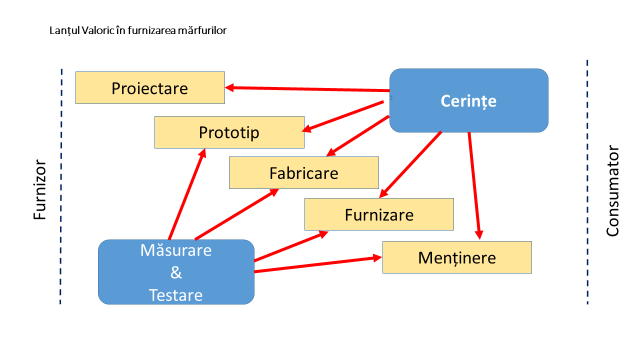 Prin urmare infrastructura calității este un element important pentru asigurarea transparenței în administrare și în societate, ce abordează probleme majore într-o modalitate structurată și corespunzătoare. Infrastructura calității este, de asemenea, un aspect important pentru deschiderea sectorului privat spre concurență și realizarea produselor în mod egal și echitabil, folosind aceleași specificații tehnice și proceduri pentru evaluarea conformității la o anumită specificare tehnică aprobată și recunoscută, la nivel național și/sau internațional.3.2 StandardizareStandardizarea este un precursor pentru restul activităților din sistemul infrastructurii calității. De aceea, este foarte important ca organismul național de standardizare să adopte standarde europene, atît orizontale, cît și cele referitoare la produse, în conformitate cu Directivele europene de Noua Abordare și prin urmare a legislației Europene armonizate și standardele armonizate corespunzătoare directivelor, dar de asemenea și standardele de referință ce susțin standardele armonizate, pentru care AECA este pregătit. Standardele naționale elaborate în Republica Moldova, fiind inițiale, dar mai ales cele ce adoptă fie standardele ISO/IEC, fie cele CEN/CENELEC, sunt considerate esențiale pentru dezvoltarea infrastructurii calității.Standardele ar trebui să rămînă voluntare, dar susținute de prevederi legale sau administrative cu privire la sănătate sau siguranță. Standardele pentru produse definesc aceste produse și cerințele făță de un produs pentru o anumită utilizare precum și metodele de testare.În ceea ce privește infrastructura calității, standardele referitoare la acreditare și/sau standardele de management sunt standarde orizontale foarte importante.Organismul național de standardizare este responsabil de coordonarea și de adoptarea standardelor referitoare la produse, sănătate, siguranță și de standardele orizontale, cum ar fi, cele referitoare la acreditare, management, etc. Organismul național de standardizare trebuie de asemenea, să fie membru al organizațiilor internaționale pentru standardizare, cum ar fi, ISO/IEC și CEN/CENELEC și să participe la elaborarea standardelor recunoscute la nivel internațional. Organismul național de standardizare va fi partea responsabilă pentru cooperarea cu organizațiile internaționale de standardizare și va susține armonizarea standardelor naționale cu standardele recunoscute la nivel internațional.La nivel național, organismul național de standardizare va coopera cu toate părțile interesate, începînd cu producătorii, organismele de evaluare a conformității și autoritățile pînă la consumatori, pentru a reflecta poziția națională. 3.3 AcreditareaAcreditarea este un sistem a cărui scop este de a crea mai multă încredere în serviciile furnizate de către o companie acreditată. În momentul cînd compania întrunește cerințele pentru a fi acreditat, alte companii, la fel ca și autoritățile publice și consumatorii pot avea încredere în obținerea calității așteptate din partea companiei. Compania va fi evaluată în baza cerințelor ce se referă tipului specific de activitate.3.3.1 Standarde internaționale Baza generală pentru acreditare constituie standardele de acreditare recunoscute la nivel internațional, care sunt aceleași, pentru țările unde ele sunt aplicabile. Centru Național de Acreditare elaborează regulamentele/procedurile referitoare la acreditare în ceea ce privește aplicarea concretă a standardelor. Aceste acte procedurale vor avea la bază cerințele organizațiilor internaționale, cum ar fi EA, IAF și ILAC.3.3.2 Acreditarea este un control al companieiPrin intermediul acreditării, Centru Național de Acreditare controlează și verifică compania în ceea ce privește cum se întrunesc obligațiunile sale în procesul de producere cu procesele de management. Aceasta include procedurile de rutină ale companiei, competența angajaților, cît și imparțialitatea în procesul de lucru al companiei. Acreditarea, de asemenea, se referă la aspectele tehnice:este echipamentul etalonat și potrivit pentru sarcină?sunt rezultatele măsurărilor fiabile și înregistrate corect?există un control bun al trasabilității mijloacelor de măsurare, echipamentului testat și rezultatelor măsurărilor?Centru Național de Acreditare trebuie să fie membru al unei organizații internaționale pentru acreditare, pentru a obține recunoașterea internațională a serviciilor și a organismelor de evaluare a conformității acreditate respectiv.  3.4 MetrologieMetrologia este știința măsurărilor. Măsurările și metrologia sunt esențiale și au o legătură semnificativă în relație cu infrastructura calității, în special în domeniul furnizării serviciilor de evaluare a conformității. Metrologia este fundamentală pentru inspecție, testare și servicii de certificare, atît în domeniul voluntar, cît și în domeniul reglementat. 3.4.1 Metrologia este divizată în trei categorii individuale cu diferite niveluri de complexitate și precizie: Metrologia științifică se ocupă cu organizarea și dezvoltarea etaloanelor și cu mentenanța lor (cel mai înalt nivel)Metrologia industrială asigură funcționarea adecvată a mijloacelor de măsurare folosite de industrie, în producere și în procesele de testare, asigurînd calitatea vieții pentru cetățeni și pentru cercetarea academică.Metrologia legală se ocupă cu măsurările atunci când există o influență asupra transparenței tranzacțiilor economice, în special atunci când există o cerință pentru verificarea legală a mijlocului de măsurare.Activitățile metrologice, precum etalonarea, testarea și măsurarea sunt elemente care asigură calitatea industriei și calitatea vieții, activităților aferente și proceselor. Aceasta include o necesitate de a demonstra trasabilitatea, care este la fel de importantă ca și măsurarea în sine.Recunoașterea competenței metrologice la fiecare nivel al lanțului de trasabilitate poate fi stabilită prin recunoașterea mutuală, de ex. CIPM MRA și ILAC MRA și prin acreditare și evaluare paritară.3.4.2 Metrologia științifică și industrială Metrologia științifică este împărțită în 9 domenii tehnice:AcusticăCantitatea de substanțăElectricitate și magnetismRadiații ionizante și radioactivitateLungimiMasăFotometrie și radiometrieTermometrieTimp și frecvențăIn organizația EURAMET, sunt recunoscute 3 domenii:DebiteMetrologia interdisciplinarăCalitate3.4.3 EtaloaneUn etalon este o unitate de măsură materializată, mijloc de de măsurare, unitate de referință sau sistem de măsurare destinat să definească, realizeze, conserveze sau să reproducă o unitate sau mai multe de valori cantitative pentru a servi ca referință.3.4.4 Trasabilitatea măsurărilor Trasabilitatea în măsurare se referă la metrologie și responsabilitățile în efectuarea activităților pot fi împărțite între una sau mai multe instituții cu capacități profesionale și structură necesară în cadrul sistemului infrastructurii calității. 3.4.5 Calibrare/ EtalonareUn instrument de bază în asigurarea trasabilității unei măsurări este calibrarea unui mijloc de măsurare, sistem de măsurare sau material de referință. Calibrarea determină caracteristicile de performanță ale unui mijloc de măsurare, sistem sau material de referință. 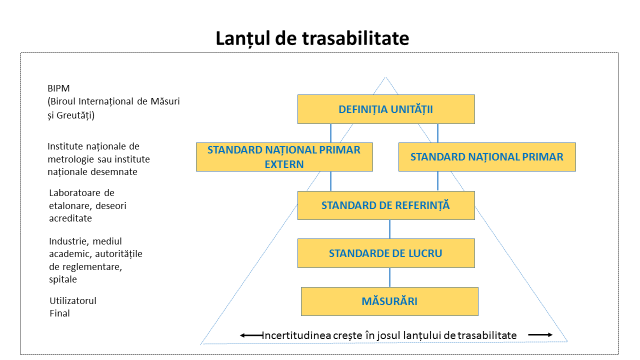 3.4.6 Metrologia legalăMetrologie legală este a treia categorie de metrologie. Metrologie Legală a provenit de la necesitatea de a asigura un comerț echitabil, în special în zona de măsuri și greutăți. Metrologia Legală este în primul rând preocupată cu mijloacele de măsurare, care, la rîndul său, sunt controlate din punct de vedere legal, iar obiectivul principal al metrologiei legale este de a asigura cetățenii cu rezultate de măsurare corecte atunci când sunt utilizate în tranzacțiile comerciale și oficiale. OIML  este Organizația Internațională de Metrologie Legală.Există, de asemenea, multe alte domenii ale legislației, în afara metrologiei legale, în care măsurările sunt necesare pentru a stabili conformitatea cu reglementările sau legislația, de exemplu în aviație, asistență medicală, produse de construcție, controlul mediului și al poluării.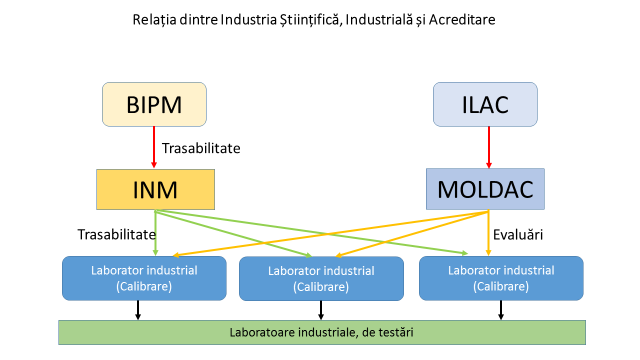 Este foarte important ca directiva privind mijloacele de măsurare și directiva privind instrumentele de cântărit neautomate să fie implementate drept referințe pentru Institutul Național de Metrologie.3.5 Evaluarea conformitățiiEvaluarea conformității este un termen folosit pentru a descrie activitățile, care furnizează dovada că un produs sau a un serviciu întruneşte cerințele stabilite de legislație și/sau în specificațiile tehnice.Evaluarea conformității se desfășoară în trei nivele:Prima parte, producătorul \furnizorulA doua parte, cumpărătorulA treia parte, o organizație independentă (de regulă acreditată)Evaluarea conformității include:VerificareaTestarea, MetrologiaCertificarea3.5.1 InspecțieInspecţia este activitatea ce cuprinde controlul producerii, expedierea preliminară șiinspecţia regulată3.5.2 TestareTestarea este o operațiune technică ce determină caracteristicile unui produs pentru o utilizare concretă intenționată, relevantă reglementărilor specifice referitoare la sănătatea și siguranța utilizatorilor și consumatorilor, în domeniile:Puterea mecanică FocChimieBiologieElectricitateSiguranță în utilizareTestarea este considerată drept o operațiune tehnică pentru a determina una sau mai multe caracteristici a unui produs anumit în conformitate cu o anumită procedură biologică, chimică, electrică, mecanică sau fizică.Testarea, în contextul evaluării conformității, se efectuează în vederea conformării cu cerințele standardelor recunoscute sau metodelor de testare care sunt incluse în aceste standarde.3.5.3. Certificarea Certificarea se divizează în două domenii diferite:Certificarea produselorCertificarea sistemelor de management3.5.3.1 Certificarea produselorCertificarea produselor este compararea dintre rezultatele obținute în forma unui raport de încercări și  unui raport de inspecţie. Organismul de certificare compară rezultatele obţinute cu cerințele față de produs și utilizarea lui specifică. Organismul de certificare eliberează un certificat al produsului în baza evaluării rapoartelor de evaluare și a evaluării performanței produsului, în conformitate cu utilizarea specifică a acestui produs.Organismul de certificare poate, de asemenea, evalua procesele de producere, prototipurile și produsele, direct de la linia de producere și să le testeze. Anumite scheme de certificare ale produselor pot fi obligatorii în cazul cînd este specificat în reglementările tehnice, dar, de asemenea, se pot aplica și scheme voluntare. 3.5.3.2 Certificare sistemelor de managementSistemul de certificare se referă la sistemele de management. Argumentarea în acest caz este că în cazul cînd sistemul de management al unui producător întrunește standardele de acreditare relevante, consumatorul este asigurat cu o anumită calitate al unui anumit produs.Producătorii  folosesc  pe larg în special certificările în conformitate cu standardele ISO 9000 și ISO 14000, în timp ce laboratoarele de încercări, pentru a demonstra sistemul său de calitate, sunt certificate în conformitate cu standardul  ISO 17025.Organismele ce efectuează evaluarea conformității sunt de obicei acreditate și în cazul cînd organismul de acreditare efectuează acreditarea lor, serviciile acestora vor recunoscute la nivel internațional și nu va fi necesară o inspecţie, testare sau certificare repetată.Aceasta va susține în special producătorii exportatori și furnizorii de servicii,  va conduce spre minimalizarea costurilor și va susține transparența infrastructurii calității și va crea încredere în sistem.3.6 Interacțiunea și activitățile/serviciile dintre operatorii sistemului infrastructurii calității este vizualizată în figura de mai jos.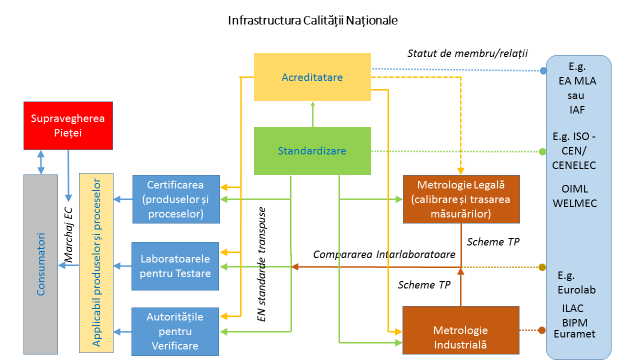 4. Calificări, organizare și funcționare a operatorilor infrastructurii calității4.1 Organismul național de standardizareOrganismul naţional de standardizare trebuie să fie membru al CEN/CENELEC și să aplice toate regulile şi procedurile și să participe în activitatea Comitetelor Tehnice și grupurilor de lucru relevante.În general, există nouă condiții pentru a obține titlu de membru.Acordul EuropeanTrebuie să existe un ”Acord European” sau un acord echivalent dintre UE și țara candidat, specificînd o perioadă de tranziție pentru aderarea la UE.Aproximarea sistemului legislativ naţional față de cel al UE.Procesul de aproximare al sistemului național față de cel al UE trebuie să ajungă la o anumită etapă ca:cadrul legislativ specific ce prevede standardizarea voluntară este bine stabilit și funcționează pe deplin.legislația tehnică să permită adoptarea şi implementarea standardelor Europene.  există o aplicare deplină a cel puțin unei părţi din Directiva CE 98/34 de stabilire a unei proceduri pentru furnizarea de informații în domeniul standardelor și reglementărilor tehnice. Statutul SolicitantuluiVor fi aduse dovezi pentru a demonstra că organizația candidat este recunoscută oficial în țara sa în calitate de organism naţional de standardizare, ca fiind competent pentru toate domeniile  de competențe ale CEN (și CENELEC) (ce cuprinde toate sectoarele economice, cu excepția celor acoperite de ETSI). Regulile prevăzute de legislaţie trebuie să fie pe deplin compatibile cu modalitatea de organizare a standardizării voluntare conform modelului de operare în CEN (și CENELEC). Cotizația de membruDin motive clare pentru menţinerea independenței și nedescriminării față de alți Membri CEN, candidații vor acoperi cheluiellile pentru cotizația de membru, atunci cînd vor fi acceptați ca membri CEN. Cotizația corespunzătoare va fi achitată începînd cu 1 ianuarie după aderarea finală la statutul de membru. Consensul naționalExprimarea punctului de vedere naţional privind subiectele tehnice, aspectele formale (exprimarea prin vot, anchetă publică, etc.) la fel și consensul național:în susținerea a peste 2000 de procese formale/anual, care evident necesită mijloace, competență și expertiză la nivel naționalîn participarea în cadrul Comitetetlor tehnice/Grupurilor de lucru privind numărul de experți, dar de asemenea și a ”calității” acestora (pasivă – activă).Telecomunicații și infrastructura ITÎn ceea ce privește participarea în procesele CEN, este necesar ca organizația candidat să dețină infrastrctura IT necesară ce îi vor permite să reacționeze eficient la volumul mare de informații și documente de comunicare în cadrul sistemului CEN.Implementarea standardelor Europene80% din numărul total de standarde trebuie să constituie standardele europene implementate înainte ca candidatul să obțină titlul de membru cu drepturi depline. De asemenea trebuie să fie propus un calendar acceptabil pentru implementarea celorlalte standarde și pentru anularea standardelor  conflictuale.Informația și Procedura de SuspendareÎn conformitate cu regulamentele CEN, candidatul trebuie să fie pregătit să participe în cadrul procedurii de notificare al activităţilor naționale, care include ”suspendarea” elaborării documentelor naționale, în domeniile de lucru ale CEN. Se va furniza confirmarea corespunderii Regulilor interne a organizației candidat.Drepturile de autor și de exploatare privind ENCandidatul trebuie să demonstreze că politica CEN/CENELEC asupra drepturilor de autor și de exploatare, stipulate în Acordul de Exploatare și în Memorandumul CEN/CENELEC ”Politica de distribuirea și vînzarea publicațiilor CEN/CENELEC, în diferite formate” semnată  11.12.1996,  poate fi implementată corect în țara sa, luînd în considerare legislația națională curentă în domeniul  drepturilor de protecție a proprietății intelectuale.4.2 Centrul Național de AcreditareCentrul Național de Acreditare trebuie să fie membru cu drepturi depline al organizației EA.Este necesar ca Centrul Național de Acreditare să întrunească condițiile pentru statutul de membru al EA - MLA, să fie evaluată prin intermediul unui proces de evaluare detaliat din partea membrilor asociați, întreprinsă de membrii desemnați ai EA - MLA.  Principalul obiectiv al evaluării din partea membrilor asociați este de a evalua conformarea continuă a Centrul Național de Acreditare față de cerințele internaționale recunoscute și de a asigura că  autoritățile de reglementare, părțile interesate și comunitatea de afaceri pot avea încredere în certificatele și rapoartele eliberate de către organismele de evaluarea conformității din cadrul EA - MLAEA a fost recunoscută de către Comisia Europeană, în conformitate cu Articolul 14 al Regulamentului CE 765/2008 de stabilire a cerințelor pentru acreditare și supraveghere a pieței în legătură cu comercializarea produselor și de abrogare a Regulamentului (EEC) 339/93 să opereze preevaluarea sistemele organismelor naționale de acreditare din Europa.Organismele de acreditare sunt evaluate în conformitate cu standardul internațional ISO/IEC 17011 ”Evaluarea Conformității – Cerințe generale pentru organisme de acreditare ce acreditează organisme de evaluarea conformității” și alte standarde relevante și criterii corespunzătoare, cum ar fi documentele EA, ILAC sau IAF și criteriile aplicabile din partea Autorităților pentru Reglementare Naționale sau Europeană și schemele industriale. Procesul MLA este monitorizat de către Comisia Europeană, Consiliul Consultativ EA și autoritățile naționale. Scopul organismului de acreditare trebuie să urmărească nevoile industriei din Republica Moldova. Este necesar de menționat că organismul de acreditare trebuie să facă referință la standardele UE și la standardele de referință membrii EA-MLA, să susțină industria națională și furnizorii de servicii. Auditorii ar putea avea nevoie de pregătire și în anumite situații vor necesita ajutor din partea experților externi pentru a susține organismul de acreditare.Statutul de membru al EA – MLA și acreditarea ulterioară a organismelor de evaluare a conformității, în conformitate cu standardele Europene pentru acreditare, confirmă faptul că activitățile de certificare ale acestor organisme sunt recunoscute în cadrul Comunității Europene și industria din Moldova va benefica de accesul la piața Europeană într-un mod mai direct4.3 Institutul Național de Metrologie Institutul Național de Metrologie este autoritatea responsabilă pentru asigurarea trasabilității măsurărilor. Această activitate se bazează pe participarea în cadrul comparărilor interlaboratoare (ILC) și schemele internaționale de Testare a Competenței (PT) furnizate de către organisme autorizate, în conformitate cu ISO 17043. Prin intermediul acestui proces, erorile măsurărilor pot fi calculate pentru a demonstra calitatea măsurărilor din cadrul institutului. Aceste activități sunt extrem de importante pentru confirmarea testărilor și măsurărilor în timpul procesului de acreditare efectuată de către organismul de acreditare. Institutul Național de Metrologie trebuie să realizeze obligaţiunile şi activităţile în conformitate cu Legea Metrologiei.Institutul Național de Metrologie trebuie să coopereze și să participe în cadrul organizațiilor internaționale de metrologie, cum ar fi OIML, WELMEC și EURAMET pentru a susține trasabilitatea măsurărilor la un nivel înalt.Prin intermediul acestui statut de membru, Institutul Național de Metrologie va asigura, de asemenea, recunoașterea internațională, care este importantă pentru activitățile naționale, în raport cu acordul de asociere cu UE și infrastructura calității, privind adoptarea standardelor Europene, procedurilor de evaluare a conformității și activitățile de certificare.Transpunerea Regulamentului European 765/2008 de stabilire a cerințelor pentru acreditare și supraveghere a pieței în legătură cu comercializarea produselor și de abrogare a Regulamentului (EEC) 339/93 va permite Republicii Moldova să notifice organismele de evaluare a conformității CE și recunoașterea serviciilor.Institutul Național de Metrologie poate fi membru al altor organizații de metrologie, cum ar fi COOMET, pentru cooperare și participare la comparări interlaboratoare la nivel regional. 4.4 Organisme de evaluare a conformitățiiOrganismele de evaluare a conformității trebuie să activeze într-un sistem al calității acreditat.4.4.1 Laboratoarele pentru Testări/încercări/verificăriLaboratoarele pentru testare trebuie să funcţioneze conform unui sistem de management, în corespundere cu standardul ISO 17025.Acestea trebuie să fie dotate cu tot echipamentul pentru laborator necesar pentru a efectua toate testările necesare. Echipamentul trebuie să fie calibrat în conformitate cu planul de calibrare descris. Laboratoarele pentru testare și calibrare trebuie să fie acreditate conform standardelor de acreditare corespunzătoare.4.4.2 Organisme de certificareOrganismele de certificare care certifică sistemele de management sau produse trebuie să fie acreditate corespunzător în dependenţă de tipul de serviciu furnizat, în conformitate cu standardele referitoare la sistemele de management din categoria ISO 9000 și certificarea produselor, în conformitate cu ISO 17065 și Ghidul ISO 68.Organismele de certificare trebuie să fie acreditate în conformitate cu standardul ISO 17021 ”Cerințele față de organisme ce furnizează audit și certificarea sistemelor de management”Organismele de certificare eliberează certificate pentru sisteme de management a calităţii și/sau produse, care vor permite producătorilor să aplice marcajul CE conform procedurilor stabilite în cadrul directivelor relevante. 4.4.4 Organisme de inspecțiiOrganismele de inspecţii îndeplinesc funcția de inspecţie la fața locului sau în timpul producerii.Organismele de  inspecţii trebuie să fie acreditate în conformitate cu standardele ISO 17020.5. Producători - controlul producerii în întreprindere5.1Sistem de certificare 5.2 Controlul producției în fabricăOrice producător trebuie să aibă un sistem documentat pentru controlul producerii în întreprindere. Aplicînd standardele din seria EN/ISO 9000, parțial sau în întregime, în conformitate cu producerea, se va putea dovedi că sistemul calităţii este în conformitate deplină sau parțială cu acestea. Certificarea sistemului de management ar putea fi necesară în cazul cînd se va face referință la o directivă specifică, dar în general, aceasta este responsabilitatea producătorului.5.2.1  DefinițieControlul producerii în întreprindere este un element de bază în cadrul procedurilor de evaluare a conformității ca și o modalitate pentru a asigura că produsele plasate pe piață corespund specificațiilor tehnice.6. Selectarea sectoarelor pentru AECA6.1 Potențialul de exportEste important în procesul de selectare a domeniilor/sectoarelor pentru negocieri ca aceste sectoare să fie selectate luînd în considerare existența unui export sau a unui potențial de export înregistrat, care ar putea susține și dezvolta un sector anumit și să deschidă calea spre export în Comunitatea Europeană. 6.2 Sectoarele selectate pentru AECAAu fost propuse următoarele sectoare pentru o potențială negociere și procedură AECA:Directiva JucăriiDirectiva pentru echipamente electrice de joasă tensiune Regulamentul referitor la produse pentru construcțiiAceste trei directive reprezintă un sector important în domeniul exporturilor și/sau un potențial important pentru export și sunt considerate a fi premergătoare pentru implementarea sistemului European și procedurilor ce vor conduce la recunoașterea reciprocă în Comunitatea Europeană, atunci cînd toți operatorii implicați în infrastructura calității privind aceste directive vor fi recunoscute de către UE și organizațiile Europene pentru cooperare relevante.6.3 Sisteme pentru procedurile de evaluare a conformitățiiAECA se referă la demonstrarea conformității unui produs față de o directivă specifică și aplicarea tuturor procedurilor necesare pentru confirmarea acestei conformități.În cadrul directivelor de Noua Abordare este introdus un anumit sistem al evaluării conformității care descrie diferite module.Modulele se referă la etapa de proiectare a produselor sau de producere a lor, sau la ambele etape.Există opt module de bază și anumite variante pot fi combinate, în diferite modalități, pentru a stabili o procedură completă a evaluării conformității. Fiecare directivă de Noua Abordare descrie gama și conținutul procedurilor de evaluare a conformității, care sunt considerate pentru  a oferi protecția necesară.Modulele de bază sunt descrise în tabelul de mai jos.MODULELE DE BAZĂ:Diagrama fluxului ce arată combinația modulelor de bază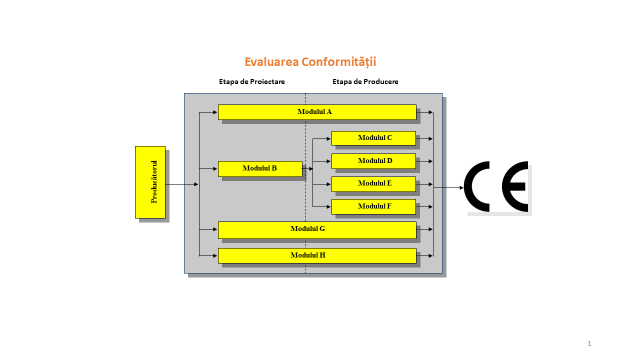 În dependență de natura produsului și producere, producătorul va aplica procedurile, stabilite în directiva ce specifică producerii sale. În dependență de riscul și complexitatea produsului sau producerii, ar putea exista cerințe pentru implicarea unui organism de certificare pentru a realiza anumite activităţi pe perioada și după producere și plasarea pe piață.Tabelul de mai jos arată diferite module și cerințele pentru intervenția unei părți terțe (organism de certificare). Acest organism va fi, de asemenea, organismul notificat către CE din momentul cînd AECA va fi operațional și va fi recunoscut reciproc.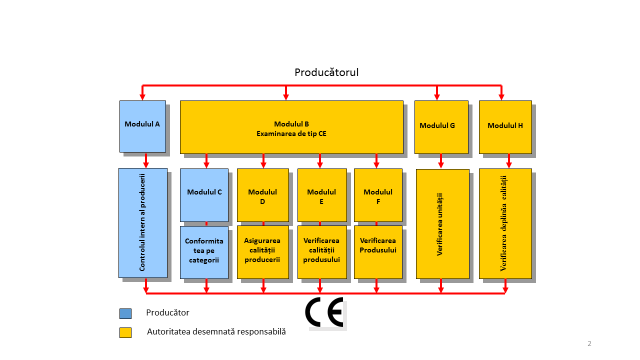 7 Diagrame și responsabilități pentru procedurile de evaluare a conformității7.1 JucăriiDirectiva pentru jucării 2009/48/CE cuprinde produsele și materialele elaborate și bine definite pentru o utilizare specifică în cadrul jocului la copiii mai mici de 14 ani.Această directivă nu necesită implicarea unei părți terțe și producătorul va elibera o declarație a conformității înainte dea aplica marcajul CE.Procedurile și responsabilitățile pentru procedurile de evaluare a conformității sunt arătate în diagrama de mai jos.7.2 Echipamente electrice de joasă tensiuneDirectiva pentru echipamentele electrice de joasă tensiune 2014/35/CE se referă la echipamentul electric destinat pentru utilizarea unei tensiuni oscilînd între 50 și 1000 volți pentru curentul alternativ și între 75 și 1500 volți pentru curent continuu.Această directivă nu necesită implicarea unei părți terțe și producătorul va elibera o declarație a conformității înainte de a aplica marcajul CE.Procedurile și responsabilitățile pentru procedurile de evaluare a conformității sunt arătate în diagrama de mai jos.7.3 Regulamentul produse pentru construcțiiRegulamentul (UE) nr. 305/2011 al Prlamentului European și al Consiliului din 9 martie 2011 de stabilire a unor condiții armonizate pentru comercializarea produselor pentru construcții și de abrogare a Directivei 89/106/CEE a Consiliului este o revizuire a Directivei Consiliului Comunității Europene 89/106/CEE din 21 decembrie 1988 privind produsele pentru construcții.Acest regulament și natura produselor pentru construcții este diferit față de alte directive de Noua Abordare deoarece se referă la construcțiile în care produsele pentru construcții sunt destinate să fie incorporate permanent în ceea ce privește durata de viață, menținerea și interschimbabilitatea produselor pentru construcții.Din cauza specificității produselor pentru construcții și orientării speciale a sistemului lor de evaluare, procedurile de evaluare a conformității prevăzute în Decizia nr. 768/2008/CE și modulele definite în respectiva decizie nu sunt adecvate. Având în vedere diferențele de semnificație a marcajului CE pentru produsele pentru  construcții, atunci când sunt comparate cu principiile generale stabilite în Regulamentul (CE) nr. 765/2008, ar trebui prevăzute dispoziții specifice care să asigure clar obligația de a aplica marcajul CE pe produsele pentru construcții și consecințele respectivei aplicări.Prin urmare, ar trebui stabilite metode specifice pentru evaluarea și verificarea constanței performanței în ceea ce privește cerințele fundamentale ale produselor pentru construcții. Sistemul este descris în tabelul de mai jos.Construcțiile (combinația produselor pentru construcției sau sistemele care constituie lucrările) ca ansamblu și ca părți separate trebuie să se potrivească pentru utilizarea intenționată luînd în considerare, în particular, sănătatea și siguranța persoanelor implicate, pe tot parcursul ciclului de viață a lucrărilor. Sub rezerva menținerii normale, construcțiile trebuie să satisfacă cerințele de bază identificate pentru construcții pentru o durată de viață rezonabilă din punct de vedere economic.7.3.1 Cerințele fundamentale sunt:1. Rezistență mecanică și stabilitateConstrucțiile trebuie proiectate și executate astfel încât încărcările care pot fi exercitate asupra lor în timpul construirii și utilizării să nu ducă la niciunul dintre următoarele evenimente:a. prăbușirea întregii construcții sau a unei părți a acesteia;b. deformații de o mărime inadmisibilă;c. deteriorarea altor părți ale construcției sau a instalațiilor sau a echipamentelor instalate ca urmare a unor deformații majore ale elementelor portante;d. deteriorare disproporționată față de evenimentul cauzator inițial.2. Securitatea la incendiuConstrucția trebuie să fie proiectată și executată în așa fel încât, în caz de incendiu:a. stabilitatea elementelor portante ale construcției să poată fi asumată pe o perioadă determinată;b. apariția și propagarea focului și a fumului în interiorul construcției să fie limitate;c. extinderea focului către construcțiile învecinate să fie limitată;d. persoanele să poată părăsi construcția sau să poată fi salvați prin alte mijloace;e. să fie luată în considerare siguranța echipelor de intervenție.3. Igienă, sănătate și mediu înconjurătorConstrucțiile trebuie să fie proiectate și executate astfel încât să nu reprezinte, pe întregul lor ciclu de viață, o amenințare pentru igiena sau pentru sănătatea și siguranța lucrătorilor, a persoanelor sau a vecinilor, nici să exercite un impact exagerat de mare asupra calității mediului sau a climei pe întregul lor ciclu de viață, în cursul construirii, utilizării, demolării, în special ca rezultat al oricărora din următoarele:a. emanații de gaze toxice;b. emisii de substanțe periculoase, de compuși organici volatili (COV), de gaze care produc efect de seră sau de particule periculoase în aerul din interior sau în atmosferă;c. emisie de radiații periculoase;d. scurgerea de substanțe periculoase în apa freatică, apa marină, apa de suprafață sau în sol;e. scurgerea de substanțe periculoase în apa potabilă sau substanțe care au un impact negativ diferit asupra apei potabile;f. evacuarea defectuoasă a apelor reziduale, a fumului sau a deșeurilor solide sau lichide;g. prezența umidității în anumite părți ale construcției sau pe suprafețe din interiorul acesteia4. Siguranță și accesibilitate în exploatareConstrucțiile trebuie proiectate și executate astfel încât să nu prezinte riscuri inacceptabile de accidente sau pagube în cursul funcționării sau al utilizării, cum ar fi alunecări, căderi, loviri, arsuri, electrocutări, leziuni cauzate de explozii și tâlhării. În special, construcțiile trebuie să fie proiectate și executate astfel încât să fie accesibile și utilizabile pentru persoanele cu dizabilități. 5. Protecție împotriva zgomotuluiConstrucția trebuie proiectată și executată în așa fel încât zgomotul perceput de către ocupanți sau de către persoane aflate în apropiere să fie menținut la un nivel la care să nu fie periclitată sănătatea acestora și să le permită să doarmă, să se odihnească și să lucreze în condiții satisfăcătoare.6. Economie de energie și izolare termicăConstrucțiile cu instalațiile lor de încălzire, răcire, iluminare și ventilare trebuie astfel proiectate și executate încât consumul de energie necesar funcționării să fie mic, ținând cont de ocupanți și de condițiile locale de climă.Construcțiile trebuie, de asemenea, să fie eficiente din punct de vedere energetic, consumând cât mai puțină energie pe parcursul construirii și demontării lor.7. Utilizare sustenabilă a resurselor naturaleConstrucțiile trebuie proiectate, executate și demolate astfel încât utilizarea resurselor naturale să fie sustenabilă și să asigure în special următoarele:a. reutilizarea sau reciclabilitatea construcțiilor, a materialelor și părților componente, după demolare;b. durabilitatea construcțiilor;c. utilizarea la construcții a unor materii prime și secundare compatibile cu mediul.7.3.2 Evaluarea și verificarea constanței performanței produselor pentru construcțiiDeclarația de performanță ale produselor pentru construcții se bazează pe următoarele elemente:Notă: pentru produsele în care în standardele armonizate sunt stabilite sisteme de certificare (Anexa Z), declarația de performanță a caracteristicilor esențiale pentru aceste produse pentru construcții se bazează pe elementele indicate în Anexa Z la standardul respectiv.7.3.3 Organisme implicate în evaluarea și verificarea constanței performanței În ceea ce privește funcția organismelor notificate implicate în evaluarea și verificarea constanței performanței produselor de construcții, se face distincție între: Organismul de certificare a produsului: un organism guvernamental sau non-guvernamental notificat, cu competențe și responsabilități necesare pentru certificarea produselor în conformitate cu normele stabilite.Organismul de certificare a controlului producției în fabrică:  un organism guvernamental sau non-guvernamental notificat, cu competențe și responsabilități necesare pentru efectuarea controlului producției în fabrică  în conformitate cu normele stabilite.Laboratorul de încercări: laborator notificat, pentru a măsura, a examina, a testa, a calcula sau a evalua în orice alt mod performanțele produselor de construcții.Diagrama pentru directiva jucării.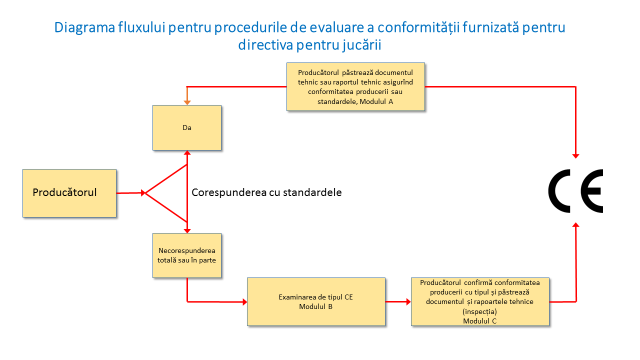 Diagrama pentru directiva echipamente electrice de joasă tensiune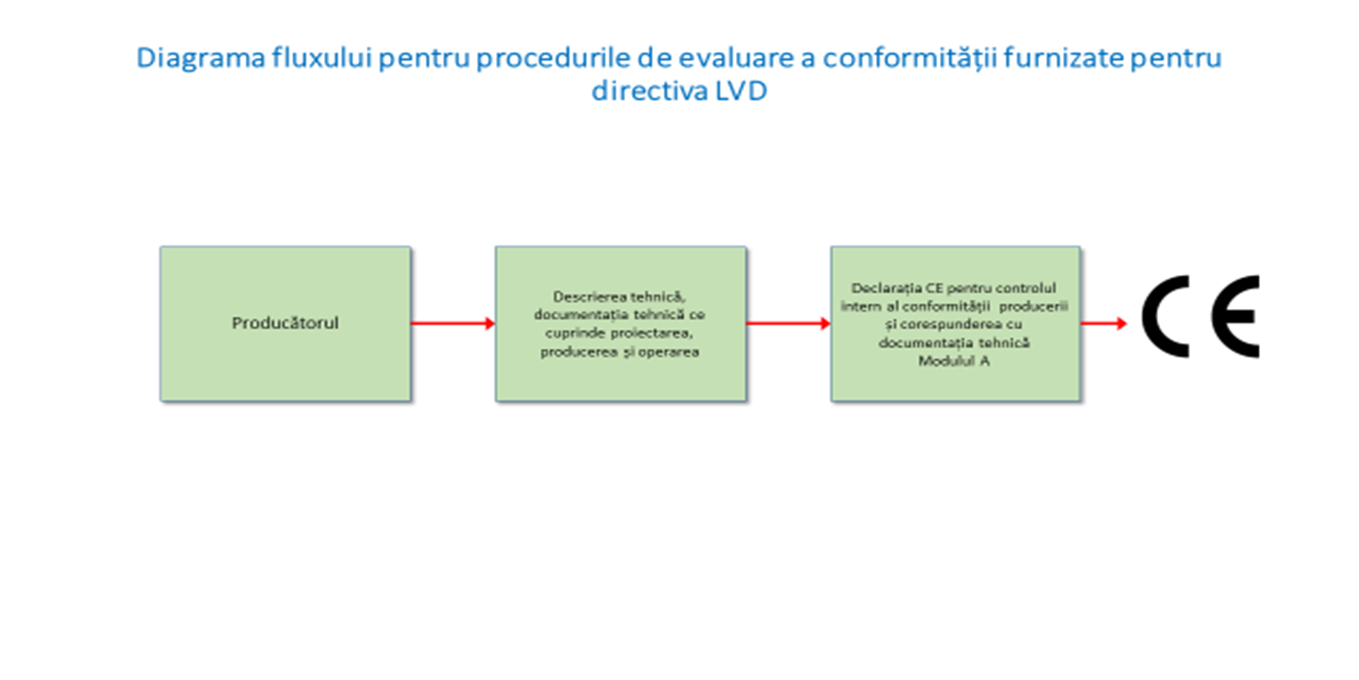 8. Supravegherea piețeiSupravegherea pieței este un instrument esențial în aplicarea directivelor de Noua Abordare. Scopul este de a asigura ca prevederile directivelor aplicabile se conformă cu cele ale Comunității. Statele membre și statele asociate trebuie să nominalizeze sau să stabilească autoritatea responsabilă pentru supravegherea pieței. Trei autorități trebuie să dețină resursele necesare pentru a efectua activitățile de supraveghere; să asigure competență tehnică; integritatea profesională a personalului și să acționeze independent.Supravegherea pieței implică două etape principale:Autoritățile pentru supravegherea pieței vor monitoriza ca produsele introduse pe piața locală să corespundă prevederilor legislației naționale ce transpune directivele de Noua Abordare. Ulterior, cînd va fi necesar, ei vor lua măsuri pentru a stabili conformitatea. Obiectivul monitorizării produselor introduse pe piață este de a verifica corespunderea lor cu directivele aplicabile, la momentul plasării lor pe piață și în cazul corespunderii să fie pus la dispoziția consumatorului.Declarația CE a conformității și documentația tehnică se furnizează autorităţii de supraveghere cu informația necesară și documentația despre produs.9. Foaia de Parcurs pentru sectoarele selectateFoaia de Parcurs, menționată mai jos, se referă la problemele fundamentale care necesită de a fi clarificate pentru negocierea unui Acord AECA pentru sectoarele selectate:JucăriiEchipamente electrice de joasă tensiuneProduse pentru construcții9.1 Comentarii finale și pașii pentru foaia de parcursPașii pentru foaia de parcurs AECATranspunerea directivelor CE relevante (echipamente electrice de joaă tensiune; jucării; produse pentru construcții) în cadrul legislaţiei naţionale a Republicii Moldova și implementarea:Directiva referitor la jucării - 2009/48/ECDirectiva referitor la echipamentele electrice de joasă tensiune - 2014/35/ECRegulamentul privind produsele de construcții - 305/2011/ECAbrogarea tuturor reglementărilor tehnice și a actelor normative conflictuale în perioada de tranziție de cel mult 24 de luniAdoptarea simultană a standardelor europene ca standardele moldovenești în legătură cu directivele selectate și standardele de referință pentru furnizorii de servicii și metrologie. Transpunerea și implementarea Directivei 2001/95/EC privind securitatea generală a produselorAdoptarea Ghidului cu privire la jucării și echipamente electrice de joasă tensiuneAdoptarea Ghidului cu privire la produsele de construcțiiAdoptarea Ghidului privind relația dintre securitatea generală a produselor și reguli orizontale privind supravegherea pieței.Transpunerea Directivei 85/374/EC cu privire la răspunderea pentru produsele cu defectTranspunerea și implementarea Regulamentului CE 765/2008 2008 de stabilire a cerințelor pentru acreditare și supraveghere a pieței în legătură cu comercializarea produselor și Deciziei 768/2008/CE privind un cadru comun pentru comercializarea produselor (Modulele de evaluare a conformității) adoptate și implementate.Transpunerea Regulamentului 1025/2012/CE privind standardizarea europeanăTranspunerea Regulamentului 764/2008/CE de stabilire a unor proceduri de aplicare a anumitor norme tehnice naționale pentru produsele comercializate în mod legal în alt stat membruTranspunerea regulilor de informare conform Directivei 98/34/ECCentrul Național de Acreditare trece preevaluarea şi devine membru cu drepturi depline al EA-MLA și definește un scop relevant pentru directivele selectate.Standardul internațional ISO 17011 este implementat şi menţinut în organismul de acreditare. Definirea domeniului de aplicare în conformitate cu reglementările tehnice care transpun integral Directivele adoptate și evaluate în mod corespunzător în cadrul sectoarelor selectate Consolidarea continuă a capacităţilor instituţionale ale Centrului Naţional de Acreditare MOLDAC, în scopul semnării Acordului de recunoaştere bilaterală EA-BLA Adoptarea tuturor regulilor relevante ale EA-MLALegea acreditării și definirea Centrului național de Acreditare drept autoritate independentă stabilite şi aprobate.Institutul Național de Metrologie este acreditat și asigură trasabilitatea măsurărilor. Are statut de membru în cadrul organizațiilor internaționale de metrologie recunoscute pentru a susține trasabilitatea măsurărilor.  a. Legea Metrologiei adoptată cu definirea clară a responsabilităților.b. Strategia pentru momentul actual și viitor este dezvoltatăc. Instruirea și consolidarea capacităților personalului pentru a efectua măsurări conform standardelor EN adoptate.d. Acreditarea laboratoarelor metrologicee. Institutul dotat cu echipamentele și facilitățile necesare pentru a îndeplini obligațiile conform legii metrologiei și strategiei de dezvoltare adoptate pentru institut.	f.	OIML, g.	Welmec h.	Eurameti. Aplicarea ghidurilor și regulamentelor respective;j. Participarea în cadrul schemelor internaționale PT și comparărilor interlaboratoare.Directiva privind mijloacele de  pentru instrumentele de măsurare și directiva privind instrumentele de cîntărit cu funcționare neautomată implementate.Centrul de Metrologie Aplicată și Certificare (CMAC) definește domeniul de aplicare a acestuia în funcție de sectoarele selectate în ceea ce privește:Încercările conform standardelor EN adoptateEfectuarea activităților de calibrare în consecințăDezvoltarea strategiei pentru activitățile actuale și viitoare legate de sectoarele selectate Consolidarea capacităților conform strategiei și utilizarea standardelor EN adoptateOrganismul național de standardizare îndeplinește "nouă condiții " pentru a deveni membru deplin al CEN / CENELECAplică pentru a deveni membru deplin al CEN / CENELECDevine membru cu drepturi depline al CEN / CENELECDirectivele pentru mijloace de măsurare și instrumentele de cîntărit cu funcționare neautomată implementateLaboratoarele de etalonare acreditate cu scopul de a reflecta necesitățile legate de fabricare, stipulate în directivele selectate.JucăriiEchipamente electrice de joasă tensiuneProduse pentru construcțiiNotificarea organismelor de evaluare a conformității acreditate pentru gama de produse și sectoare selectate a.	Jucăriib.	Echipamente electrice de joasă tensiunec.	Produse pentru construcțiiStabilirea unui sistem de supraveghere a pieței în conformitate cu directivele selectate și regulile de liberă circulație a mărfurilor care sunt corect marcate și introduse pe piață.Efectuarea auditului la nivelul funcționării tuturor operațiunilor foii de parcurs, corectarea neconformităţiilor și asigurarea procedurilor aplicate și a sistemului calității. Negocierea cu Directoratele CE relevante pentru demonstrarea și controlul statutului; funcționarea și implementarea directivelor și operatibilitatea părţilor implicate.Revizuirea / modificarea AECA , conform negocierilor.AECA final adoptat și recunoașterea reciprocă atinsă.Întreprinderile din sectorul privat :JUCARIIOrganizarea seminarelor pentru producătorii de jucării din Republica Moldova Identificarea producătorilor și a produselor relevante pentru export în sectoarele selectateCapacitate în conformitate cu Directiva și standarde EN adoptateFabricarea în conformitate cu standardele și procedurile de evaluare a conformitățiiSistemul de management, documentația, producerea și specificații tehnice, în conformitate cu:Modulul A, dosarele tehnice, documentația tehnică, fabricarea și exploatarea asigurarea conformității cu standardele și controlul producției în fabrică de către producătorModulul B, examinare CE de tip de cître organismul notificat.Modulul C, Conformitatea cu tipul bazată pe controlul intern al producției (inspecția)Păstrarea înregistrărilor privind procesul de producere și produsele neconformeAplicarea marcajului CE în conformitate cu directivele și procedurile de evaluare conformității relevante, inclusiv toate documentele necesare. Emiterea declarației de conformitate de către producătorii Efectuarea auditului intern în mod regulat.Organismele de evaluare a conformității acreditate pentru furnizarea de servicii corespunzătoare În conformitate cu standardele pentru:Laboratoarele de încercări - EN/ISO 17025Organismele certificare – EN/ISO 17065Produsele se introduc pe piață cu marcajul de conformitate CESupravegherea pieței în domeniul jucăriilor în conformitate cu normele CE și legislația națională referitoare la supravegherea pieței și protecția consumatorilor adoptată. Echipamente electrice de joasă tensiuneOrganizarea seminarelor pentru producătorii de echipamente electrice de joasă tensiune din Republica MoldovaIdentificarea producătorilor și a produselor relevante pentru export în sectoarele selectatea. Capacitate în conformitate cu Directiva și standarde EN adoptateb. Fabricarea în conformitate cu standardele și procedurile de evaluare a conformitățiic. Sistemul de management, documentația, producerea și specificații tehnice, în conformitate cu:d. Modulul A, dosarele tehnice, documentația tehnică, fabricarea și exploatarea asigurarea conformității cu standardele și controlul producției în fabrică de către producător 	e. Păstrarea înregistrărilor privind procesul de producere și produsele neconformef. Aplicarea marcajului CE în conformitate cu directivele și procedurile de evaluare conformității relevante, inclusiv toate documentele necesareg. Emiterea declarației de conformitate de către producătoriih. Efectuarea auditului intern în mod regulat. 28.	Organismele de evaluare a conformității acreditate pentru furnizarea de servicii corespunzătoare în conformitate cu standardele pentru: a.	Laborator/laboratoare de încercări pentru aparate de joasă tensiune acreditate în conformitate cu standardul EN/ISO 17025 și în domeniul respectiv;b. Emiterea declarației de conformitate de către producătorii 29. Produsele se introduc pe piață cu marcajul de conformitate CE30. Supravegherea pieței în domeniul aparatelor de joasă tensiune în conformitate cu normele CE și legislația națională referitoare la supravegherea pieței și protecția consumatorilor adoptată.Producătoriisă stabilească un sistem de management a calității cu proceduri și instrucțiuni; să producă în conformitate cu standardele europene (standarde armonizate şi de referință) relevante producerii lorsă stabilească un control al producerii în întreprinderesă introducă proceduri de evaluare a conformității în conformitate cu prevederile directivei relevante și procesului de produceresă păstreze informația despre producere și cea despre gestionarea neconformităţilorsă aplice marcajul CE în conformitate cu directivele aplicabile și regulilor de evaluare a conformității, incluzînd toată documentația necesară.Produse pentru construcțiiOrganizarea seminarelor pentru producătorii de produse pentru construcții în scopul creșterii conștientizării Identificarea producătorilor și a produselor relevante pentru export în sectoarele selectata. Capacitate în conformitate cu Regulament și standarde EN adoptateb. Fabricarea în conformitate cu standardele și procedurile de evaluare a conformitățiic. Controlul procesului de prodcere a producătorului  este stabilitd. Sistemul de management, documentația, producerea și specificații tehnice, în conformitate cu "evaluarea și verificarea constanței performanței", depind de tipul de produs, în conformitate cu:e. Sistemul 1+:Controlul producției în fabrică de către producătorEvaluare a performanței produsului de construcții, efectuată pe baza testărilor (inclusiv a eșantionării), a calculelor, a valorilor tabulare sau a documentației descriptive a produsului de către organism de certificare notificatInspectarea inițială a unității de producție și a controlului producției în fabricăSupravegherea, evaluarea și examinarea continuă a controlului producției în fabrică;Testarea prin sondaj a eșantioanelor prelevate în unitatea de producție sau în spațiile de depozitare ale producătorului de către organismul notificat de certificare a produsuluif.Sistemul 1:controlul producției în fabrică de către producător; testarea suplimentară a eșantioanelor prelevate în unitatea de producție de către producător în conformitate cu planul de testare prestabilit. evaluare a performanței produsului de construcții, efectuată de către organismul notificat de certificare a produsului pe baza testărilor (inclusiv a eșantionării), a calculelor, a valorilor tabulare sau a documentației descriptive a produsului;  inspectarea inițială a unității de producție și a controlului producției în fabrică de către organismul notificat de certificare a produsului; supravegherea, evaluarea și examinarea continuă de către organismul notificat de certificare a produsului a controlului producției în fabrică.g. Sistemul 2+:i. evaluare a performanței produsului de construcții, pe baza testărilor (inclusiv a eșantionării), a calculelor, a valorilor tabulare sau a documentației descriptive a produsului respectiv; ii. controlul producției în fabrică de către producător;iii.testarea eșantioanelor prelevate în unitatea de producție de către producător în conformitate cu planul de testare prestabilit.inspectarea inițială a unității de producție și a controlului producției în fabrică de către organismul notificat de certificare a produsului;supravegherea, evaluarea și examinarea continuă a controlului producției în fabrică de către organismul notificat de certificare a produsului.h.Sistemul 3:i. Producătorul efectuează controlul producției în fabrică.ii. Laboratorul notificat evaluează performanța pe baza testărilor (utilizând eșantioanele prelevate de producător), a calculelor, a valorilor tabulare sau a documentației descriptive a produsului de construcții.i.Sistemul 4:i. evaluare către producător a performanței produsului de construcții, pe baza testărilor, a calculelor, a valorilor tabulare sau a documentației descriptive a produsului respectiv; ii. controlul producției în fabrică către producător*Niciuna dintre sarcini nu necesită intervenția organismelor notificate.Organismele de evaluare a conformității acreditate pentru serviciile relevante, în conformitate cu standardele EN adoptate:Laborator/ laboratoare de încercării pentru produsele de construcție acreditate conform EN/ISO 17025 Organismele de certificare a produselor de construcție acreditate conform ISO 17065.Produsele introduse pe piață cu marcajul CE sunt însoțite de toate documentele necesare pentru comerciale.Supravegherea pieței  în conformitate cu normele CE și legislația națională referitoare la supravegherea pieței și protecție a consumatorilor adoptată.9.2 Plan de acțiuni pentru implementarea AECA Plan de acțiuni pentru realizarea Foii de parcurs ministerul economiei al republicii moldova Министерство экономикиРеспублики МолдоваControlul producerii în întreprindere este definit ca un control intern permanent realizat de către producător, elementele acestuia sunt:5.2.2 ElementeIdentificarea procedurilor pentru a demonstra conformitatea produselor la toate etapeleIdentificarea și înregistrarea oricăror neconformităţi depistatePregătirea procedurilor și instrucțiunilor referitoare la Controlul producerii în întreprindere și conform cerințelor specificațiilor tehniceImplementarea eficientă a procedurilor și instrucțiunilorÎnregistrarea operațiunilor și rezultatele lorCorectarea oricăror devieriSpecificarea și verificarea materiei prime și a elementelor componenteControlul și testările ce urmează să fie efectuate în timpul procesului de producere cu o periodicitate stabilităVerificarea și testările ce urmează să fie efectuate asupra produselor finite cu o periodicitate stabilităCalibrarea și verificarea echipamentului/mijlocului de măsurare, testare ori controluluiDocumentarea controlului producerii TrasabilitateaAplicarea procedurilor de evaluare a conformitățiiMarcajul CE AControlul Producerii în  întreprindere Cuprinde proiectarea internă și controlulAcest modul nu necesită intervenția unui organism notificatBExaminarea de tipCuprinde etapa de proiectare și trebuie să fie urmată de un modul ce oferă evaluare la etapa de producereExaminarea de tip CE este efectuată de către un organism notificatCConformitatea tipului Cuprinde etapa de producere și urmează după modulul B. Oferă evaluarea conformității de tip descrisă în examinarea de tip CE în conformitate cu B.Acest modul nu necesită intervenția unui organism notificat.DAsigurarea calității produceriiCuprinde etapa de producere și urmează dupa modulul B. Derivă din standardul EN ISO 9002Intervenția unui organism notificat responsabil pentru aprobarea și controlul inspecţiei produselor finite și a condițiilor pentru testare stabilite de către producătorEAsigurarea calității produselorCuprinde etapa de producere și urmează după modulul B. Derivă din standardul EN ISO 9003Intervenția unui organism notificat responsabil pentru aprobarea și controlul asigurării calităţii, inspecţiei produselo finite și a condițiilor pentru testare stabilite de către producătorFVerificarea ProduselorCuprinde etapa de producere și urmează după modulul B.Organismul notificat verifică conformitatea tipului, descrisă în certificatul examinare CE de tip, emis în conformitate cu modulul B și emite certificat al conformității.GVerificarea unității Cuprinde etapele de proiectare și de producere.Fiecare produs este examinat individual de către un organism notificat care eliberează un certificat de conformitateHAsigurarea deplină a calității Cuprinde etapele de proiectare și producere. Derivă din standardul EN ISO 9001.Intervenția unui organism de notificare, responsabil pentru controlul sistemului de asigurare a calităţii în timpul proiectării, producerii, inspecţiei finale a produsului și condițiilor pentru testare stabilite de către producătorSistemulAtribuții  pentru producătorAtribuții pentru organismul notificatTemei pentru marcajul CE1+Controlul producției în fabricăTestarea suplimentară a eșantioanelor prelevate în unitatea de producție de către producător în conformitate cu planul de testare prestabilit.o evaluare a performanței produsului de construcții, efectuată pe baza testărilor (inclusiv a eșantionării), a calculelor, a valorilor tabulare sau a documentației descriptive a produsului;ii. inspectarea inițială a unității de producție și a controluluiproducției în fabrică;iii. supravegherea, evaluarea și examinarea continuă a controlului producției în fabrică;iv. testarea prin sondaj a eșantioanelor prelevate în unitatea de producție sau în spațiile de depozitare ale producătorului de către organismul notificat de certificare a produsului.Organismul de certificare notificat emite certificatul constanței performanței produsului1i.	Controlul producției în fabricăii.	Testarea suplimentară a eșantioanelor prelevate în unitatea de producție de către producător în conformitate cu planul de testare prestabilito evaluare a performanței produsului de construcții, efectuată pe baza testărilor (inclusiv a eșantionării), a calculelor, a valorilor tabulare sau a documentației descriptive a produsului;ii. inspectarea inițială a unității de producție și a controluluiproducției în fabrică;iii. supravegherea, evaluarea și examinarea continuă a controlului producției în fabrică;Organismul de certificare notificat emite certificatul constanței performanței produsului2+i. o evaluare a performanței produsului de construcții, pe baza testărilor (inclusiv a eșantionării), a calculelor, a valorilor tabulare sau a documentației descriptive a produsului respectiv;ii. controlul producției în fabrică;iii. testarea eșantioanelor prelevate în unitatea de producție de către producător în conformitate cu planul de testare prestabilit.i. inspectarea inițială a unității de producție și a controlului producției în fabrică;ii. supravegherea, evaluarea și examinarea continuă a controlului producției în fabrică.Organismul de certificare a controlului producției notificat va emite certificatul de conformitate a controlului producției în fabrică3 i. Producătorul efectuează controlul producției în fabrică.Laboratorul notificat evaluează performanța pe baza testărilor (utilizând eșantioanele prelevate de producător), a calculelor, a valorilor tabulare sau a documentației descriptive a produsului de construcții.Declarația de performanță a caracteristicilor esențiale a produselor pentru construcții  de către producător 4i. o evaluare a performanței produsului de construcții, pe baza testărilor, a calculelor, a valorilor tabulare sau a documentației descriptive a produsului respectiv;ii. controlul producției în fabrică.Fără sarcini pentru organismul notificatDeclarația de performanță a caracteristicilor esențiale a produselor pentru construcții  de către producătorEvaluarea și verificarea constantei performanței1+112+334Controlul producției în fabricăTestarea suplimentară a eșantioanelorEvaluarea performanței produsuluiInspectarea inițială a unității de producție și a controlului producției în fabrică Supravegherea continuă a controlului producției în fabricăProducătorulOrganismul de certificare notificatLaboratorul de încercări notificatNr.Nr.ObiectivMăsura de implementareTermenul de realizareAutoritatea responsabilăAutoritatea responsabilăCosturi și sursa de finanțareIndicatori de performanțăNr.Nr.ObiectivMăsura de implementareTermenul de realizareAutoritatea responsabilăAutoritatea responsabilăCosturi și sursa de finanțareIndicatori de performanțăI. ARMONIZAREA CADRULUI LEGISLATIV LA ACQUIS-UL COMUNITAR RELEVANT DOMENIULUI INFRASTRUCTURII CALITĂȚIII. ARMONIZAREA CADRULUI LEGISLATIV LA ACQUIS-UL COMUNITAR RELEVANT DOMENIULUI INFRASTRUCTURII CALITĂȚIII. ARMONIZAREA CADRULUI LEGISLATIV LA ACQUIS-UL COMUNITAR RELEVANT DOMENIULUI INFRASTRUCTURII CALITĂȚIII. ARMONIZAREA CADRULUI LEGISLATIV LA ACQUIS-UL COMUNITAR RELEVANT DOMENIULUI INFRASTRUCTURII CALITĂȚIII. ARMONIZAREA CADRULUI LEGISLATIV LA ACQUIS-UL COMUNITAR RELEVANT DOMENIULUI INFRASTRUCTURII CALITĂȚIII. ARMONIZAREA CADRULUI LEGISLATIV LA ACQUIS-UL COMUNITAR RELEVANT DOMENIULUI INFRASTRUCTURII CALITĂȚIII. ARMONIZAREA CADRULUI LEGISLATIV LA ACQUIS-UL COMUNITAR RELEVANT DOMENIULUI INFRASTRUCTURII CALITĂȚIII. ARMONIZAREA CADRULUI LEGISLATIV LA ACQUIS-UL COMUNITAR RELEVANT DOMENIULUI INFRASTRUCTURII CALITĂȚIII. ARMONIZAREA CADRULUI LEGISLATIV LA ACQUIS-UL COMUNITAR RELEVANT DOMENIULUI INFRASTRUCTURII CALITĂȚII1. Cadrul legislativ orizontal1. Cadrul legislativ orizontal1. Cadrul legislativ orizontal1. Cadrul legislativ orizontal1. Cadrul legislativ orizontal1. Cadrul legislativ orizontal1. Cadrul legislativ orizontal1. Cadrul legislativ orizontal1. Cadrul legislativ orizontal1.1. Transpunerea și implementarea prevederilor Regulamentului (CE) nr. 765/2008 al Parlamentului European şi al Consiliului din 9 iulie 2008 de stabilire a cerinţelor de acreditare şi de supraveghere a pieţei în ceea ce priveşte comercializarea produselor şi de abrogare a Regulamentului (CEE) nr. 339/93Adoptarea amendamentelor la Legea nr. 235 din 1 decembrie 2011 privind activităţile de acreditare şi de evaluare a conformităţiiTrim I, 2016ME (DDIC)ME (DDIC)Bugetul de statXAsistență externăAlte surseAct legislativ publicat în MO1.1. Transpunerea și implementarea prevederilor Regulamentului (CE) nr. 765/2008 al Parlamentului European şi al Consiliului din 9 iulie 2008 de stabilire a cerinţelor de acreditare şi de supraveghere a pieţei în ceea ce priveşte comercializarea produselor şi de abrogare a Regulamentului (CEE) nr. 339/93Adoptarea Legii metrologieiTrim I, 2016ME (DDIC)ME (DDIC)Bugetul de statXAsistență externăAlte surseAct legislativ publicat în MO2.2.Transpunerea și implementarea prevederilor Deciziei nr. 768/2008/CE a Parlamentului European şi a Consiliului din 9 iulie 2008 privind un cadru comun pentru comercializarea produselorAdoptarea Legii cu privire la supravegherea pieței în ceea ce privește produsele nealimentareTrim I, 2016ME (DDIC)ME (DDIC)Bugetul de statXAsistență externăAlte surseAct legislativ publicat în MO3.3.Transpunerea și implementarea prevederilor Directivei 2001/95/CE a Parlamentului European şi a Consiliului din 3 decembrie 2001 privind siguranţa generală a produselorAdoptarea amendamentelor la Legea nr. 422-XVI din 22 decembrie 2006 privind securitatea generală a produselorTrim IV, 2015ME (DDIC)ME (DDIC)Bugetul de statXAsistență externăAlte surseAct legislativ publicat în MO4.4.Transpunerea și implementarea prevederilor Directivei 85/374/CEE a Consiliului din 25 iulie 1985 de apropiere a actelor cu putere de lege şi a actelor administrative ale statelor membre cu privire la răspunderea pentru produsele cu defectEfectuarea unei analize a gradului de compatibilitate a cadrului normativ în vigoare (Legea nr. 184 din 11 iulie 2012 pentru modificarea şi completarea unor acte legislative (Codul civil) cu prevederile Directivei menționate.Trim. IV, 2016ME(DDIC)ME(DDIC)Bugetul de statAsistență externăXAlte surseRaportul de analiză întocmit4.4.Transpunerea și implementarea prevederilor Directivei 85/374/CEE a Consiliului din 25 iulie 1985 de apropiere a actelor cu putere de lege şi a actelor administrative ale statelor membre cu privire la răspunderea pentru produsele cu defectDupă necessitate, adoptarea amendamentelor la Codul CivilTrim. IV,2017ME(DDIC)ME(DDIC)Bugetul de statXAsistență externăAlte surseAct legislativ publicat în MO5.5.Transpunerea și implementarea prevederilor Regulamentului (UE) nr.1025/2012 al Parlamentului European şi al Consiliului privind standardizarea europeanăAdoptarea Legii cu privire la standardizarea naționalăTrim. I, 2016ME(DDIC)ME(DDIC)Bugetul de statXAsistență externătwinningAlte surseAct legislativ publicat în MO6.6.Transpunerea și implementarea prevederilor Regulamentului 764/2008/CE de stabilire a unor proceduri de aplicare a anumitor norme tehnice naționale pentru produsele comercializate în mod legal în alt stat membru și de abrogare a Deciziei nr. 3052/95/CE./nu se regăsește în AA / Adoptarea Legii pentru modificarea și completarea Legii nr.420-XVI din 22.12.2006 privind activitatea de reglementare tehnică  Trim IV, 2016ME(DDIC)ME(DDIC)Bugetul de statXAsistență externăAlte surseAct legislativ publicat în MO7.7.Transpunerea și implementarea Directivei 98/34/CE de stabilire a unei proceduri pentru furnizarea de informații în domeniul standardelor și reglementărilor tehniceAdoptarea Legii cu privire la standardizarea națională Trim IV, 2016ME(DDICME(DDICBugetul de statXAsistență externăAlte surseAct legislativ publicat în MO8.8.Transpunerea și implementarea Directivei 2014/32/UE a Parlamentului European și a Consiliului din 26 februarie 2014 privind armonizarea legislației statelor membre referitoare la punerea la dispoziție pe piață a mijloacelor de măsurareAprobarea modificărilor la Hotărîrea Guvernului nr.408 din 16.06.2015 cu privire la aprobarea Reglementării tehnice privind punerea la dispoziţie pe piaţă a mijloacelor de măsurare.Trim IV, 2016ME(DDIC) ME(DDIC) Bugetul de statXAsistență externăAlte surseAct normativ publicat în MO9.9.Transpunerea și implementarea prevederilor Directivei 2014/31/CE a Parlamentului European și a Consiliului din 26 februarie 2014 privind armonizarea legislației statelor membre referitoare la punerea la dispoziție pe piață a aparatelor de cîntărit cu funcționare neautomatăAprobarea modificărilor la Hotărîrea Guvernului nr. 267 din 08.04.2014 cu privire la aprobarea Reglementării tehniceprivind aparatele de cîntărit neautomateTrim. IV, 2016ME(DDIC)ME(DDIC)Bugetul de statXAsistență externăAlte surseAct normativ publicat în MO10.10.Transpunerea și implementarea prevederilor Regulamentul (CE) nr. 1907/2006 al Parlamentului European și al Consiliului din 18 decembrie 2006 privind înregistrarea, evaluarea, autorizarea și restricționarea substanțelor chimice (REACH), de înființare a Agenției Europene pentru Produse ChimiceAprobarea Hotărîrii Guvernului cu privire la organizarea şi funcţionarea Agenţiei pentru Substanţe ChimiceTrim. IV, 2016MMMMBugetul de statAsistență externăAlte surseAct normativ publicat în MO11.11.Transpunerea și implementarea prevederilor Regulamentul (ce) nr. 440/2008 al Comisiei din 30 mai 2008 de stabilire a metodelor de testare în temeiul Regulamentului (CE) nr. 1907/2006 al Parlamentului European și al Consiliului privind înregistrarea, evaluarea, autorizarea și restricționarea substanțelor chimice (REACHAprobarea Hotărîrii Guvernului cu privire la organizarea şi funcţionarea Agenţiei pentru Substanţe ChimiceTrim. IV, 2016MMMMBugetul de statAsistență externăAlte surseAct normativ publicat în MO12.12.Transpunerea și implementarea prevederilor Directivei 94/62/CE A Parlamentului European şi a Consiliului din 20 decembrie 1994 privind ambalajele şi deşeurile de ambalajeAprobarea Hotărîrii Guvernului cu privire la aprobarea regulamentului privind ambalajul şi deşeurile de ambalajTrim. IV, 2016MMMMBugetul de statAsistență externăAlte surseAct normativ publicat în MO13.13.Transpunerea și implementarea prevederilor Directivei 2002/96/CE a Parlamentului European şi a Consiliului din 27 ianuarie 2003 privind deşeurile de echipamente electrice şi electroniceNotă: Directiva 2002/96/CE și-a încetat acțiunea în data de 14 februarie 2014 fiind abrogată prin Directiva 2012/19/CE a Parlamentului European și a Consiliului din 4 iulie 2012 privind deșeurile de echipamente electrice și electronice, este necesară notificarea DG TRADE pentru actualizarea Anexei XVI.Aprobarea Hotărîrii Guvernului cu privire la aprobarea Regulamentului privind deşeurile de echipamentei electrice şi electronice (DEEE).Trim. IV, 2016MMMMBugetul de statAsistență externăAlte surseAct normativ publicat în MO14.14.Transpunerea și implementarea prevederilor Directivei 2006/66/CE a Parlamentului European şi a Consiliului din 6 septembrie 2006 privind bateriile și acumulatorii și deșeurile de baterii și acumulatoriAprobarea Hotărîrii de Guvern cu privire la aprobarea Regulamentului privind bateriile şi acumulatoarele, precum şi deşeurile acestoraTrim. IV, 2016MMMMBugetul de statAsistență externăAlte surseAct normativ publicat în MO2. Cadrul legislativ sectorial2. Cadrul legislativ sectorial2. Cadrul legislativ sectorial2. Cadrul legislativ sectorial2. Cadrul legislativ sectorial2. Cadrul legislativ sectorial2. Cadrul legislativ sectorial2. Cadrul legislativ sectorial2. Cadrul legislativ sectorial15.15. Transpunerea și implementarea prevederilor Directivei 2009/48/CE a Parlamentului European şi a Consiliului din 18 iunie 2009 privind siguranţa jucăriilorAprobarea Hotărîrii Guvernului pentru aprobarea Reglementării tehnice privind siguranța jucăriilorTrim. IV, 2015ME(DDIC)ME(DDIC)Bugetul de statXAsistență externăAlte surseAct normativ publicat în MO16. 16. Transpunerea și implementarea prevederilor Directivei 2014/35/CE a Parlamentului European și a Consiliului din 26 februarie 2014 privind armonizarea legislației statelor membre referitoare la punerea la dispoziție pe piață a echipamentelor electrice destinate utilizării în cadrul unor anumite limite de tensiuneAprobarea Hotărîrii Guvernului cu privire la aprobarea Reglementării tehnice „punerea la dispoziţie pe piaţă a echipamentelor electrice destinate utilizării în cadrul unor anumite limite de tensiune”.Trim IV, 2015ME(DDIC)ME(DDIC)Bugetul de statXAsistență externăAlte surseAct normativ publicat în MO17.17.Transpunerea și implementarea prevederilor Regulamentului (UE) nr. 305/2011 al Parlamentului European şi al Consiliului din 9 martie 2011 de stabilire a unor condiţii armonizate pentru comercializarea produselor pentru construcţiiAdoptarea Legii codul urbanismului și construcțiilorTrim. IV, 2016MDRCMDRCBugetul de statAsistență externăAlte surseAct legislativ publicat în MO3. Armonizarea sistemului național de standardizare3. Armonizarea sistemului național de standardizare3. Armonizarea sistemului național de standardizare3. Armonizarea sistemului național de standardizare3. Armonizarea sistemului național de standardizare3. Armonizarea sistemului național de standardizare3. Armonizarea sistemului național de standardizare3. Armonizarea sistemului național de standardizare3. Armonizarea sistemului național de standardizare18.18.Adoptarea standardelor europene ca standarde moldovenești pentru directivele selectate și standardele de acreditare referitoare la furnizorii de servicii și metrologie.Adoptarea standardelor europene conexe reglementării tehnice în domeniul materialelor de construcțieTrim. IV, 2018INSINSBugetul de statXAsistență externăXAlte surseNumărul standardelor adoptate raportat la numărul total al standardelor conexe18.18.Adoptarea standardelor europene ca standarde moldovenești pentru directivele selectate și standardele de acreditare referitoare la furnizorii de servicii și metrologie.Adoptarea standardelor europene conexe reglementării tehnice în domeniul echipamentelor de joasă tensiuneTrim. IV, 2018INSINSBugetul de statAsistență externăAlte surseNumărul standardelor adoptate raportat la numărul total al standardelor conexe18.18.Adoptarea standardelor europene ca standarde moldovenești pentru directivele selectate și standardele de acreditare referitoare la furnizorii de servicii și metrologie.Adoptarea standardelor europene conexe reglementării tehnice în domeniul jucăriilorTrim. IV, 2018INSINSBugetul de statAsistență externăAlte surseNumărul standardelor adoptate raportat la numărul total al standardelor conexe19.19.Retragerea simultană a standardelor conflictuale cu cele europene, precum și celor depășite ca termenAbrogarea reglementărilor tehnice și standardelor de tip GOST din domeniul materialelor de construcțieTrim. IV, 2018INSINSBugetul de statXAsistență externăXAlte surseNumărul regelementărilor tehnice/standardelor abrogate/retrase raportat la numărul lor total.19.19.Retragerea simultană a standardelor conflictuale cu cele europene, precum și celor depășite ca termenAbrogarea reglementărilor tehnice și standardelor de tip GOST din domeniul echipamentelor de joasă tensiuneTrim. IV, 2018INSINSBugetul de statXAsistență externăXAlte surseNumărul regelementărilor tehnice/standardelor abrogate/retrase raportat la numărul lor total.19.19.Retragerea simultană a standardelor conflictuale cu cele europene, precum și celor depășite ca termenAbrogarea reglementărilor tehnice și standardelor de tip GOST domeniul jucăriilorTrim. IV, 2018INSINSBugetul de statXAsistență externăXAlte surseNumărul regelementărilor tehnice/standardelor abrogate/retrase raportat la numărul lor total.II. IMPLEMENTAREA ȘI FUNCȚIONAREA UNUI SISTEM AL INFRASTRUCTURII CALITĂȚII ECHIVALENT CELUI DIN UNIUNEA EUROPEANĂ (pentru domeniile selecatate)II. IMPLEMENTAREA ȘI FUNCȚIONAREA UNUI SISTEM AL INFRASTRUCTURII CALITĂȚII ECHIVALENT CELUI DIN UNIUNEA EUROPEANĂ (pentru domeniile selecatate)II. IMPLEMENTAREA ȘI FUNCȚIONAREA UNUI SISTEM AL INFRASTRUCTURII CALITĂȚII ECHIVALENT CELUI DIN UNIUNEA EUROPEANĂ (pentru domeniile selecatate)II. IMPLEMENTAREA ȘI FUNCȚIONAREA UNUI SISTEM AL INFRASTRUCTURII CALITĂȚII ECHIVALENT CELUI DIN UNIUNEA EUROPEANĂ (pentru domeniile selecatate)II. IMPLEMENTAREA ȘI FUNCȚIONAREA UNUI SISTEM AL INFRASTRUCTURII CALITĂȚII ECHIVALENT CELUI DIN UNIUNEA EUROPEANĂ (pentru domeniile selecatate)II. IMPLEMENTAREA ȘI FUNCȚIONAREA UNUI SISTEM AL INFRASTRUCTURII CALITĂȚII ECHIVALENT CELUI DIN UNIUNEA EUROPEANĂ (pentru domeniile selecatate)II. IMPLEMENTAREA ȘI FUNCȚIONAREA UNUI SISTEM AL INFRASTRUCTURII CALITĂȚII ECHIVALENT CELUI DIN UNIUNEA EUROPEANĂ (pentru domeniile selecatate)II. IMPLEMENTAREA ȘI FUNCȚIONAREA UNUI SISTEM AL INFRASTRUCTURII CALITĂȚII ECHIVALENT CELUI DIN UNIUNEA EUROPEANĂ (pentru domeniile selecatate)II. IMPLEMENTAREA ȘI FUNCȚIONAREA UNUI SISTEM AL INFRASTRUCTURII CALITĂȚII ECHIVALENT CELUI DIN UNIUNEA EUROPEANĂ (pentru domeniile selecatate)1. Aspecte generale1. Aspecte generale1. Aspecte generale1. Aspecte generale1. Aspecte generale1. Aspecte generale1. Aspecte generale1. Aspecte generale1. Aspecte generale20.Consolidarea și fortificarea capacităților instituționale ale autorităților din domeniul infrastructurii calitățiiConsolidarea și fortificarea capacităților instituționale ale autorităților din domeniul infrastructurii calitățiiEvaluarea Planului de dezvoltare strategică al instituției, și după caz, modificarea acestuia astfel încît să prevadă măsuri pentru realizarea condițiilor semnării AECA pentru sectoarele selectateTrim. II, 2017Trim. II, 2017MDRCINMINSMOLDACMECMACBugetul de statAsistență externăXAlte surseAnaliză efectuată, după caz, PDS modificat20.Consolidarea și fortificarea capacităților instituționale ale autorităților din domeniul infrastructurii calitățiiConsolidarea și fortificarea capacităților instituționale ale autorităților din domeniul infrastructurii calitățiiElaborarea Planului de măsuri pentru activitățile viitoare în scopul asigurării trasabilității măsurărilorTrim. III 2017Trim. III 2017INMBugetul de statAsistență externăXAlte surseBugetul INMPlan aprobat20.Consolidarea și fortificarea capacităților instituționale ale autorităților din domeniul infrastructurii calitățiiConsolidarea și fortificarea capacităților instituționale ale autorităților din domeniul infrastructurii calitățiiInstruirea personalului INM pentru a efectua măsurări conform standardelor EN adoptateTrim. III 2017Trim. III 2017INMBugetul de statAsistență externăXAlte surseBugetul INMNumărul angajaților instruiți raportat la numărul total al personalului20.Consolidarea și fortificarea capacităților instituționale ale autorităților din domeniul infrastructurii calitățiiConsolidarea și fortificarea capacităților instituționale ale autorităților din domeniul infrastructurii calitățiiInstruirea personalului CMAC pentru a asigura implementarea legislației armonizate cu Directivele UE pentru domeniile selectateTrim.IV- 2017Trim.IV- 2017CMACBugetul CMAC Asistență externăXAlte surseNumărul angajaților instruiți raportat la numărul total al personalului20.Consolidarea și fortificarea capacităților instituționale ale autorităților din domeniul infrastructurii calitățiiConsolidarea și fortificarea capacităților instituționale ale autorităților din domeniul infrastructurii calitățiiDotarea INM cu echipamentele și alte facilități necesare pentru implementarea prevederilor Legii metrologiei și a Planului de măsuri adoptatTrim. III, 2017Trim. III, 2017INMBugetul de statAsistență externăXAlte surseBugetul INMPlan de achiziții aprobat și implementat20.Consolidarea și fortificarea capacităților instituționale ale autorităților din domeniul infrastructurii calitățiiConsolidarea și fortificarea capacităților instituționale ale autorităților din domeniul infrastructurii calitățiiAcreditarea laboratoarelor pentru domeniile de metrologie în sectoarele selectateTrim III, 2018Trim III, 2018INMBugetul de statAsistență externăXAlte surseBugetul INMCertificat de acreditare valabil20.Consolidarea și fortificarea capacităților instituționale ale autorităților din domeniul infrastructurii calitățiiConsolidarea și fortificarea capacităților instituționale ale autorităților din domeniul infrastructurii calitățiiConsolidarea capacităților instituționale ale Centrului național de acreditare MOLDAC, inclusive în scopul semnării Acordului de recunoaștere bilaterală EA-BLATrim IV, 2017Trim IV, 2017MOLDAC Bugetul de statXAsistență externăXAlte sursePolitici, criterii, reguli și procedure armonizate cu documentele EA. Numărul angajaților instruiți raportat la numărul total al personalului20.Definirea direcțiilor de activitate/serviciilor în conformitate cu directivele pentru produse selectate, cu standardele EN și evaluarea în mod corespunzătorDefinirea direcțiilor de activitate/serviciilor în conformitate cu directivele pentru produse selectate, cu standardele EN și evaluarea în mod corespunzătorRealizarea încercărilor de laborator conform standardelor EN adoptateTrim. IV 2017Trim. IV 2017CMACBugetul CMAC Asistență externăXAlte surseNumărul rapoartelor de încercări (internțional recunoscute) raportat la numărul de solicitări (încercări planificate)20.Definirea direcțiilor de activitate/serviciilor în conformitate cu directivele pentru produse selectate, cu standardele EN și evaluarea în mod corespunzătorDefinirea direcțiilor de activitate/serviciilor în conformitate cu directivele pentru produse selectate, cu standardele EN și evaluarea în mod corespunzătorEfectuarea serviciilor de etalonareTrim. IV, 2017Trim. IV, 2017CMAC Bugetul CMACAsistență externăXAlte surseNumărul certificatelor de etalonare emise21.Standardul international ISO 17011 implementat de către organismul national de acreditareStandardul international ISO 17011 implementat de către organismul national de acreditareStandardul referitor la organismul de acreditare adoptat și implementat Trim. IV, 2016 Trim. IV, 2016MOLDACBugetul de statAsistență externăXAlte surseStandard national armonizat22.Adoptarea tuturor regulilor relevante EA-BLA Adoptarea tuturor regulilor relevante EA-BLA Documente relevante EA-BLA adoptate conform termenelor stabiliteTrim. III 2017Trim. III 2017MOLDACBugetul de statAsistență externăXAlte surseNumărul de acte administrative ale MOLDAC aprobate și publicate raportat la nr regulilor EA-BLA23.Acreditarea laboratoarelor de etalonare pentru sectoarele selectateAcreditarea laboratoarelor de etalonare pentru sectoarele selectateAcreditarea laboratoarelor de etalonare pentru Materiale de construcție Trim. III, 2018Trim. III, 2018MDRCBugetul laboratoarelor de etalonare Asistență externăXAlte surseCertificat de acreditare valabil23.Acreditarea laboratoarelor de etalonare pentru sectoarele selectateAcreditarea laboratoarelor de etalonare pentru sectoarele selectateAcreditarea laboratoarelor de etalonare pentru Echipamente electrice de joasă tensiuneTrim. III, 2018Trim. III, 2018MEBugetul laboratoarelor de etalonare Asistență externăXAlte surseCertificat de acreditare valabil23.Acreditarea laboratoarelor de etalonare pentru sectoarele selectateAcreditarea laboratoarelor de etalonare pentru sectoarele selectateAcreditarea laboratoarelor de etalonare pentru JucăriiTrim. III, 2018Trim. III, 2018MEBugetul laboratoarelor de etalonare Asistență externăXAlte surseCertificat de acreditare valabil24.Notificarea Organismelor de evaluare a conformității acreditate pentru sectoarele și gama de produse selectateNotificarea Organismelor de evaluare a conformității acreditate pentru sectoarele și gama de produse selectateNotificarea Organismelor de evaluare a conformității acreditate pentru Materiale de construcție Trim. IV, 2020Trim. IV, 2020MDRCBugetul de statAsistență externăXAlte surseNotificare realizată24.Notificarea Organismelor de evaluare a conformității acreditate pentru sectoarele și gama de produse selectateNotificarea Organismelor de evaluare a conformității acreditate pentru sectoarele și gama de produse selectateNotificarea Organismelor de evaluare a conformității acreditate pentru Echipamente electrice de joasă tensiuneTrim. IV, 2020Trim. IV, 2020MEBugetul de statAsistență externăXAlte surseNotificare realizată24.Notificarea Organismelor de evaluare a conformității acreditate pentru sectoarele și gama de produse selectateNotificarea Organismelor de evaluare a conformității acreditate pentru sectoarele și gama de produse selectateNotificarea Organismelor de evaluare a conformității acreditate pentru JucăriiTrim. IV, 2020Trim. IV, 2020MEBugetul de statAsistență externăXAlte surseNotificare realizată25.Stabilirea și implementarea sistemului de supraveghere a pieței  în conformitate cu legislația armonizată la acquis-ului comunitar Stabilirea și implementarea sistemului de supraveghere a pieței  în conformitate cu legislația armonizată la acquis-ului comunitar Organizarea implementării prevederilor Legii nr.7/2016 privind supravegherea pieţei în ceea ce priveşte comercializarea produselor nealimentare asupra domeniului:materiale de construcție Trim. III, 2019Trim. III, 2019MDRCInspecția de Stat pentru construcțiiBugetul de statAsistență externăXAlte surseNr. de acte administrative pentru implementarea Legii aprobate și publicate.25.Stabilirea și implementarea sistemului de supraveghere a pieței  în conformitate cu legislația armonizată la acquis-ului comunitar Stabilirea și implementarea sistemului de supraveghere a pieței  în conformitate cu legislația armonizată la acquis-ului comunitar Organizarea implementării prevederilor Legii nr.7/2016 privind supravegherea pieţei în ceea ce priveşte comercializarea produselor nealimentare asupra domeniului: Echipamente electrice de joasă tensiuneTrim. IV, 2020Trim. IV, 2020MEAPCBugetul de statAsistență externăXAlte surseNr. de acte administrative pentru implementarea Legii aprobate și publicate.25.Stabilirea și implementarea sistemului de supraveghere a pieței  în conformitate cu legislația armonizată la acquis-ului comunitar Stabilirea și implementarea sistemului de supraveghere a pieței  în conformitate cu legislația armonizată la acquis-ului comunitar Organizarea implementării prevederilor Legii nr.7/2016 privind supravegherea pieţei în ceea ce priveşte comercializarea produselor nealimentare asupra domeniului:JucăriiTrim. III, 2019Trim. III, 2019MEAPCBugetul de statAsistență externăXAlte surseNr. de acte administrative pentru implementarea Legii aprobate și publicate.2. Materiale pentru construcție2. Materiale pentru construcție2. Materiale pentru construcție2. Materiale pentru construcție2. Materiale pentru construcție2. Materiale pentru construcție2. Materiale pentru construcție2. Materiale pentru construcție2. Materiale pentru construcție26.26.Acreditarea Organismelor de evaluare a conformitățiiAcreditarea Laboratoarelor de încercări în conformitate cu standardul SM SR EN ISO/CEI 17025Trim. II, 2019Organismul notificat??Organismul notificat??Asistență externăXAlte surseCertificat de acreditare valabil26.26.Acreditarea Organismelor de evaluare a conformitățiiAcreditarea organismelor de certificare în conformitate cu SM SR EN ISO/CEI 17065Trim. II, 2019Organismul notificat??Organismul notificat??Asistență externăXAlte surseCertificat de acreditare valabil3. Echipamente electrice de joasă tensiune3. Echipamente electrice de joasă tensiune3. Echipamente electrice de joasă tensiune3. Echipamente electrice de joasă tensiune3. Echipamente electrice de joasă tensiune3. Echipamente electrice de joasă tensiune3. Echipamente electrice de joasă tensiune3. Echipamente electrice de joasă tensiune3. Echipamente electrice de joasă tensiune27.27.Acreditarea Organismelor de evaluare a conformitățiiAcreditarea Laboratoarelor de încercări în conformitate cu standardul SM SR EN ISO/CEI 17025Trim. II, 2019????Asistență externăXAlte surseCertificat de acreditare valabil4. Jucării4. Jucării4. Jucării4. Jucării4. Jucării4. Jucării4. Jucării4. Jucării4. Jucării28.28.Acreditarea Organismelor de evaluare a conformității Acreditarea Laboratoarelor de încercări în conformitate cu standardul EN/ISO17025 Trim. II, 2019????Asistență externăXAlte surseCertificat de acreditare valabil 28.28.Acreditarea Organismelor de evaluare a conformității Acreditarea organismelor de certificare în conformitate cu ISO 17065Trim. II, 2019????Asistență externăXAlte surseCertificat de acreditare valabilIII. COMPANII DE INFORMARE, COOPERAREA CU AGENȚII ECONOMICIIII. COMPANII DE INFORMARE, COOPERAREA CU AGENȚII ECONOMICIIII. COMPANII DE INFORMARE, COOPERAREA CU AGENȚII ECONOMICIIII. COMPANII DE INFORMARE, COOPERAREA CU AGENȚII ECONOMICIIII. COMPANII DE INFORMARE, COOPERAREA CU AGENȚII ECONOMICIIII. COMPANII DE INFORMARE, COOPERAREA CU AGENȚII ECONOMICIIII. COMPANII DE INFORMARE, COOPERAREA CU AGENȚII ECONOMICIIII. COMPANII DE INFORMARE, COOPERAREA CU AGENȚII ECONOMICIIII. COMPANII DE INFORMARE, COOPERAREA CU AGENȚII ECONOMICI29.29.Organizarea campaniei de informare destinate agenților economici/producători conform sectoarele selectateElaborarea și publicarea Ghidului cu privire la produsele de construcții pe site-ul și site-ul Ministerului Construcțiilor Dezvoltării Regionale și Ministerului Economiei Trim. IV, 2018MDRCInspecția de stat pentru construcțiiMDRCInspecția de stat pentru construcțiiBugetul de statAsistență externăxAlte surseGhid editat și distribuit/plasat pe site-ul Ministerului Economiei/ MDRC29.29.Organizarea campaniei de informare destinate agenților economici/producători conform sectoarele selectateElaborarea și publicarea Ghidului cu privire la echipamentele electrice de joasă tensiune pe site-ul Ministerului EconomieiTrim. IV, 2018ME(DSPSI)ME(DSPSI)Bugetul de statAsistență externăxAlte surseGhid editat și distribuit/plasat pe site-ul Ministerului Economiei29.29.Organizarea campaniei de informare destinate agenților economici/producători conform sectoarele selectateElaborare și publicarea Ghidului cu privire la jucării, cerințe de sucuritate pe site-ul Ministerului Economiei Trim. IV, 2018 ME(DSPSI)ME(DSPSI)Bugetul de statAsistență externăxAlte surseGhid editat și distribuit/plasat pe site-ul Ministerului Economiei29.29.Organizarea campaniei de informare destinate agenților economici/producători conform sectoarele selectateElaborarea și publicarea Ghidului privind relația dintre securitatea generală a produselor și reguli orizontale privind supravegherea pieței pe site-ul Ministerului Economiei Trim. IV, 2018ME(DSPSI)ME(DSPSI)Asistență externăxAlte surseGhid editat și distribuit/plasat pe site-ul Ministerului Economiei29.29.Organizarea campaniei de informare destinate agenților economici/producători conform sectoarele selectateOrganizarea seminarelor pentru producătorii de materiale de construcțieTrim. IV, 2018MDRCMDRCAsistență externăXAlte surseNumărul seminarelor effectuateNumărul de producători instruiți 29.29.Organizarea campaniei de informare destinate agenților economici/producători conform sectoarele selectateOrganizarea seminarelor pentru producătorii de echipamentele electrice de joasă tensiuneTrim. IV, 2018MEAPCMEAPCAsistență externăXAlte surseNumărul seminarelor efectuateNumărul de producători instruiți29.29.Organizarea campaniei de informare destinate agenților economici/producători conform sectoarele selectateOrganizarea seminarelor pentru producătorii de jucăriiTrim. IV, 2018MEAPCMEAPCAsistență externăXAlte surseNumărul seminarelor efectuateNumărul de producători instruițiIV. Cooperarea cu organismele europene relevante domeniului infrastructurii calității/ infrastructură de calitate echivalentă cu cea a UE pentru sectoarele vizate de Acord AECAIV. Cooperarea cu organismele europene relevante domeniului infrastructurii calității/ infrastructură de calitate echivalentă cu cea a UE pentru sectoarele vizate de Acord AECAIV. Cooperarea cu organismele europene relevante domeniului infrastructurii calității/ infrastructură de calitate echivalentă cu cea a UE pentru sectoarele vizate de Acord AECAIV. Cooperarea cu organismele europene relevante domeniului infrastructurii calității/ infrastructură de calitate echivalentă cu cea a UE pentru sectoarele vizate de Acord AECAIV. Cooperarea cu organismele europene relevante domeniului infrastructurii calității/ infrastructură de calitate echivalentă cu cea a UE pentru sectoarele vizate de Acord AECAIV. Cooperarea cu organismele europene relevante domeniului infrastructurii calității/ infrastructură de calitate echivalentă cu cea a UE pentru sectoarele vizate de Acord AECAIV. Cooperarea cu organismele europene relevante domeniului infrastructurii calității/ infrastructură de calitate echivalentă cu cea a UE pentru sectoarele vizate de Acord AECAIV. Cooperarea cu organismele europene relevante domeniului infrastructurii calității/ infrastructură de calitate echivalentă cu cea a UE pentru sectoarele vizate de Acord AECAIV. Cooperarea cu organismele europene relevante domeniului infrastructurii calității/ infrastructură de calitate echivalentă cu cea a UE pentru sectoarele vizate de Acord AECA30.30.Obținerea de către Organismul Național pentru Acreditare MOLDAC a calității de membru la EA-BLA Realizarea evaluarii la nivel de omologi a MOLDAC de către echipa EATrim.II,  2017MOLDACMOLDACBugetul de statAsistență externăXAlte surseRaport de evaluare emis30.30.Obținerea de către Organismul Național pentru Acreditare MOLDAC a calității de membru la EA-BLA Obținerea calității de membru cu drepturi depline în cadru EA-BLATrim.II, 2018MOLDACMOLDACBugetul de statAsistență externăXAlte surseCalitate de membru obținută31.31.Obținerea calității de membru al organizațiilor internaționale de metrologie a Institutului Național de Metrologie Obținerea calității de membru în cadrul OIML a Organismului Național de Metrologie Trim. IV, 2018INMINMBugetul de statAsistență externăXAlte surseCalitate de membru obținută31.31.Obținerea calității de membru al organizațiilor internaționale de metrologie a Institutului Național de Metrologie Obținerea calității de membru în cadrul WELMEC a Organismului Național de MetrologieTrim. IV, 2018INMINMBugetul de statAsistență externăXAlte surseINMCalitate de membru obținută31.31.Obținerea calității de membru al organizațiilor internaționale de metrologie a Institutului Național de Metrologie Obținerea calității de membru în cadrul EURAMET a Organismului Național de MetrologieTrim. IV, 2018INMINMBugetul de statAsistență externăXAlte surseINMCalitate de membru obținută31.31.Obținerea calității de membru al organizațiilor internaționale de metrologie a Institutului Național de Metrologie Participarea la comitetele și grupurile de lucru în cadrul organizațiile respectivecontinuuINMINMBugetul de statxAsistență externăAlte surseNumărul rapoartelor elaborate urmare participărilor31.31.Obținerea calității de membru al organizațiilor internaționale de metrologie a Institutului Național de Metrologie Adoptarea și implementarea ghidurilor și normelor organizațiilor internaționale de metrologieTrim. IV, 2018INMINMBugetul de statAsistență externăXAlte surseNr. ghidurilor editate și distribuiteV. NEGOCIEREA ȘI SEMNAREA AECAV. NEGOCIEREA ȘI SEMNAREA AECAV. NEGOCIEREA ȘI SEMNAREA AECAV. NEGOCIEREA ȘI SEMNAREA AECAV. NEGOCIEREA ȘI SEMNAREA AECAV. NEGOCIEREA ȘI SEMNAREA AECAV. NEGOCIEREA ȘI SEMNAREA AECAV. NEGOCIEREA ȘI SEMNAREA AECAV. NEGOCIEREA ȘI SEMNAREA AECA32.32.Îndeplinirea precondițiilor pentru semnarea AECA RM-UE privind domeniile selectate: materiale de construcție, echipamente electrice de joasă tensiune, jucării.Identificarea producătorilor și a produselor/conform categoriilor selectate/ relevante pentru exportTrim. IV, 2018MDRCMEMDRCMEBugetul de statAsistență externăXAlte surseSectoare selectate32.32.Îndeplinirea precondițiilor pentru semnarea AECA RM-UE privind domeniile selectate: materiale de construcție, echipamente electrice de joasă tensiune, jucării.Depunerea solicitării în adresa Comisiei UE în vederea realizării evaluării gradului de corespundere a criteriilor necesare semnării AECA: legislație, sistem infratructura calității, participarea și calitate de membru în cadrul organizațiilor europene din domeniul infrastructurii calitățiiTrim. II, 2019MEMEBugetul de statAsistență externăXAlte surseSolicitare depusă32.32.Îndeplinirea precondițiilor pentru semnarea AECA RM-UE privind domeniile selectate: materiale de construcție, echipamente electrice de joasă tensiune, jucării.Realizarea auditului de către partea UE a corespunderii legislației, infrastructurii și standardelor sectoriale și orizontale a RM cu cele ale UE. Înlăturarea, după caz, a deficiențelor depistate.Trim. IV, 2020MEMDRCMEMDRCBugetul de statAsistență externăXAlte surseRaport audit emis33.33.Negocierea cu Comisia Europeană/DG GROW a proiectului AECA pentru sectoarele materiale de conctrucții, echipamente electrice de joasă tensiune, jucării. Elaborarea proiectului Acordului AECA și consultarea acestuia cu partea UETrim. II, 2021MEMDRCMEMDRCBugetul de statxAsistență externăXAlte surseProiect elaborat34. 34. Semnarea AECA RM-UE și includerea acestuia ca Protocol la Acordul de Asociere RM-UE. Elaborarea și aprobarea Decretului Președintelui RM pentru aprobarea ințierii negocierilor și aprobarea semnării AECA RM-UETrim. IV, 2021ME(DCFTA)ME(DCFTA)Bugetul de statxAsistență externăAlte surseDecret publicat34. 34. Semnarea AECA RM-UE și includerea acestuia ca Protocol la Acordul de Asociere RM-UE. Semnarea AECA RM-UE includerea acestuia ca Protocol la Acordul de Asociere RM-UETrim. IV, 2022ME(DCFTA)ME(DCFTA)Bugetul de statxAsistență externăAlte surseAECA RM-UE semnat